Статистико-аналитический отчет 
о результатах государственной итоговой аттестации 
по образовательным программам среднего общего образования
в 2023 году в Республике ТываПОЯСНИТЕЛЬНАЯ ЗАПИСКАВ данном документе представлен статистико-аналитический отчет результатов государственной итоговой аттестации по образовательной программе среднего общего образования (далее – ГИА-11) по профильной математике.Целью отчета является: представление статистических данных о результатах ГИА-11 в Республике Тыва; проведение методического анализа типичных затруднений участников ГИА-11 по профильной математике и разработка рекомендаций по совершенствованию преподавания;формирование предложений в «дорожную карту» по развитию региональной системы образования (в части выявления и распространения лучших педагогических практик, оказания поддержки образовательным организациям, демонстрирующим устойчиво низкие результаты обучения).Структура отчета Отчет состоит из двух частей:Часть I включает в себя общую информацию о подготовке и результатах проведения ГИА-11 в Республике Тыва в 2023 году.Часть II включает в себя Методический анализ результатов ЕГЭ и Предложения в «дорожную карту» по развитию региональной системы образования по профильной математике.Отчет может быть использован:-сотрудниками органов управления образованием для принятия управленческих решений по совершенствованию процесса обучения; -работниками организаций дополнительного профессионального образования (институты повышения квалификации) при разработке и реализации дополнительных профессиональных программ повышения квалификации учителей и руководителей образовательных организаций;-методическими объединениями учителей-предметников при планировании обмена опытом работы и распространении успешного опыта обучения учебному предмету и успешного опыта подготовки обучающихся к государственной итоговой аттестации;-руководителями образовательных организаций и учителями-предметниками при планировании учебного процесса и выборе технологий обучения. При проведении анализа использовались данные региональной информационной системы обеспечения проведения государственной итоговой аттестации по программам среднего общего образования (РИС ГИА-11), а также дополнительные сведения по подготовке к итоговой государственной аттестации в республике. Статистико-аналитический отчет 
о результатах государственной итоговой аттестации в 2023 годув Республике Тыва                                     (наименование субъекта Российской Федерации)Перечень условных обозначений, сокращений и терминов
Основные количественные характеристики экзаменационной кампании ГИА-11 в 2023 году в Республике ТываКоличество участников экзаменационной кампании ЕГЭ в 2023 году в Республике ТываТаблица 1-12. Ранжирование всех ОО Республики Тыва по интегральным показателям качества подготовки выпускников Таблица 1-2Методический анализ результатов ЕГЭ 

по математике РАЗДЕЛ 1. ХАРАКТЕРИСТИКА УЧАСТНИКОВ ЕГЭ
 ПО УЧЕБНОМУ ПРЕДМЕТУ Количество участников ЕГЭ по учебному предмету (за 3 года)Таблица 2-1		По данным таблицы 2-1 можно сделать вывод о том, что за последние 3 года число выпускников, выбравших в качестве экзамена математику профильного уровня, уменьшается как в количественном выражении, так и в процентном от общего числа выпускников. По сравнению с 2021 годом число выпускников, выбравших математику профильного уровня, сократилось почти вдвое. Выпускники 2023 г. более осознанно подошли к выбору экзамена по математике, меньше стало случайных выборов. Процентное соотношение юношей и девушек, участвующих в ЕГЭТаблица 2-2	На основании таблицы 2-2 можно сделать вывод о том, что растет количество выпускников мужского пола, выбравших профильную математику. Возможно большее число юношей желают связать свою жизнь с инженерно-техническим направлением.  Количество участников ЕГЭ в регионе по категориям Таблица 2-3В 2023 году происходит уменьшение количества участников по категориям, а именно уменьшилось число выпускников прошлых лет на 33 человек. Основной категорией участников являются выпускники текущего года по программам среднего общего образования. Количество участников ЕГЭ по типам ОО Таблица 2-4Почти треть всех выпускников, выбравших профильную математику – это выпускники лицеев и гимназий. Количество участников ЕГЭ по предмету по АТЕ регионаТаблица 2-5В пяти кожуунах республики мало выпускников, выбравших профильную математику (на весь кожуун от 3 до 9 человек). Во всех кожуунах, кроме г. Кызыла и Пий-Хемского кожууна, число сдававших профильную математику не превосходит 23 человек.Основные учебники по предмету из федерального перечня Минпросвещения России (ФПУ), которые использовались в ОО субъекта Российской Федерации в 2022-2023 учебном году. Таблица 2-6На данный момент корректировки в выборе УМК не запланированы. ВЫВОДЫ о характере изменения количества участников ЕГЭ по учебному предмету. По данным таблицы 2-1 можно сделать вывод о том, что за последние 3 года число выпускников, выбравших в качестве экзамена математику профильного уровня, уменьшается как в количественном выражении, так и в процентном от общего числа выпускников. По сравнению с 2021 годом число выпускников, выбравших математику профильного уровня, сократилось почти вдвое. Выпускники 2023 г. более осознанно подошли к выбору экзамена по математике, меньше стало случайных выборов. Пусть не очень быстро, но стабильно и по всем показателям идет улучшение качества: три года понижается процент не преодолевших порог, повышается средний балл за экзамен, повышается число высокобалльников, уменьшается количество выпускников, получивших от минимума до 60 баллов. На основании таблицы 2-2 можно сделать вывод о том, что растет количество выпускников мужского пола, выбравших профильную математику. Возможно большее число юношей желают связать свою жизнь с инженерно-техническим направлением.  По-прежнему г. Кызыл лидирует по количеству выпускников, выбравших в качестве экзамена профильную математику. Почти треть всех выпускников, выбравших профильную математику – это выпускники лицеев и гимназий. В пяти кожуунах республики мало выпускников, выбравших профильную математику (на весь кожуун от 3 до 9 человек). Во всех кожуунах, кроме г. Кызыла и Пий-Хемского кожууна, число сдававших профильную математику не превосходит 23 человек. РАЗДЕЛ 2.  ОСНОВНЫЕ РЕЗУЛЬТАТЫ ЕГЭ ПО ПРЕДМЕТУДиаграмма распределения тестовых баллов участников ЕГЭ по предмету в 2023 г.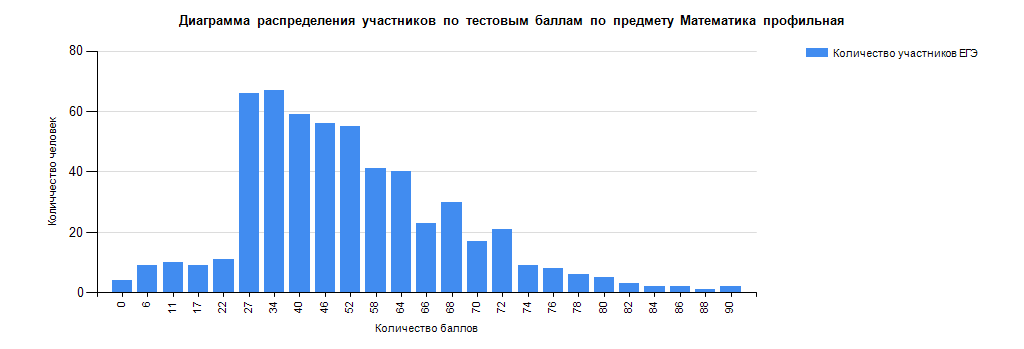 По диаграммам распределения тестовых баллов участников ЕГЭ по предмету можно сказать об улучшении результата экзамена (некоторое смещение диаграммы 2023 г. вправо по сравнению с 2021 и 2022 гг.). Подавляющее число выпускников, а именно 69%, набрали баллы от 39 до 94, а значит смогут использовать результат для поступления в ВУЗ.     Динамика результатов ЕГЭ по предмету за последние 3 годаТаблица 2-7Анализ из таблицы 2-7 позволяют сделать следующие выводы: доля участников, получивших тестовый балл ниже минимального уменьшилась по сравнению с 2022 годом на 1,47 %, а по сравнению с 2021 годом на 11,15%. Средний тестовый балл повысился на 0,66 и составил 47,86.Результаты ЕГЭ по предмету по группам участников экзамена с различным уровнем подготовки:в разрезе категорий участников ЕГЭ Таблица 2-8в разрезе типа ОО Таблица 2-9	Аанализируя статистические данные в разрезе типа образовательной организации, указанные в таблице 2-9, очевидно, что лучшие результаты показывают лицеи и гимназии, в которых хорошо выстроена система профильной и предпрофильной подготовки, присутствуют повышенные требования к обучающимся не только касательно успеваемости, но и в части дисциплины.основные результаты ЕГЭ по предмету в сравнении по АТЕТаблица 2-10	Среди городских округов хорошие результаты (доля участников, продемонстрировавших результаты от 61 до 80 баллов) показали следующие АТЕ: г. Кызыл, Чеди-Хольский кожуун, Барун-Хемчикский кожуун. Наибольшее число выпускников, не справившихся с решением экзаменационных заданий ЕГЭ по профильной математике являются представителями Пий-Хемского кожууна.Выделение перечня ОО, продемонстрировавших наиболее высокие и низкие результаты ЕГЭ по предметуПеречень ОО, продемонстрировавших наиболее высокие результаты ЕГЭ по предметуВыбирается от 5 до 15% от общего числа ОО в субъекте Российской Федерации, 
в которых: доля участников ЕГЭ-ВТГ, получивших от 81 до 100 баллов, имеет максимальные значения (по сравнению с другими ОО субъекта Российской Федерации); Примечание: при необходимости по отдельным предметам можно сравнивать и доли участников ЕГЭ-ВТГ, получивших от 61 до 80 баллов.доля участников ЕГЭ-ВТГ, не достигших минимального балла, имеет минимальные значения (по сравнению с другими ОО субъекта Российской Федерации)Таблица 2-11Высокие результаты ни один год показывают выпускники лицеев и гимназий, а также КПКУ: ГАНОУ РТ «Тувинский республиканский лицей-интернат», ФГКОУ "Кызылское президентское кадетское училище", МБОУ СОШ №7 им. Л.С. Новиковой г. Кызыла РТ.Перечень ОО, продемонстрировавших низкие результаты ЕГЭ по предметуВыбирается от 5 до 15% от общего числа ОО в субъекте Российской Федерации, 
в которых: доля участников ЕГЭ-ВТГ, не достигших минимального балла, имеет максимальные значения (по сравнению с другими ОО субъекта Российской Федерации);доля участников ЕГЭ-ВТГ, получивших от 61 до 100 баллов, имеет минимальные значения (по сравнению с другими ОО субъекта Российской Федерации).Таблица 2-12Перечень ОО, показавших низкие результаты ЕГЭ по предмету в этом году, полностью представлен «городскими» школами г. Кызыла. Это сигнализирует о том, что качество обученности в областных, небольших поселковых школах начинает увеличиваться. ВЫВОДЫ о характере изменения результатов ЕГЭ по предметуАнализ полученных данных раздела 2 позволяет делать выводы о том, что в 2023 г. идет повышение результатов по сравнению с прошлым годом по многим показателям:- Доля участников, получивших тестовый балл ниже минимального уменьшилась по сравнению с 2022 годом на 1,47 %, а по сравнению с 2021 годом на 11,15%;- Средний тестовый балл повысился на 0,66 и составил 47,86;- Более 31% участников экзамена данного года не преодолели порог в 39 баллов, а значит не сможет использовать свои результаты для поступления в ВУЗы. В 2022 году не преодолели порог в 39 баллов так же более 31% участников; 	Нужно отметить небольшое увеличение числа высокобалльников с 8 человек в 2022 г. до 10 человек в 2023 г.  В текущем году 100 баллов на экзамене по математике так же не получил ни один выпускник.Б) По диаграммам распределения тестовых баллов участников ЕГЭ по предмету можно сказать об улучшении результата экзамена (некоторое смещение диаграммы 2023 г. вправо по сравнению с 2021 и 2022 гг.). Подавляющее число выпускников, а именно 69%, набрали баллы от 39 до 94, а значит смогут использовать результат для поступления в ВУЗ.     	  На протяжении последних лет число выпускников, выбравших в качестве экзамена по выбору профильную математику, уменьшается. Что в целом свидетельствует о сознательном выборе будущей профессии, реальном оценивании своих возможностей и способностей.  	Выпускники текущего года, а также 2022, 2021гг. обучающиеся по программам СПО 100% не преодолели порог. Это говорит о серьезных проблемах в подготовке к экзамену и низкой мотивации выпускников СПО.При выборе школ, продемонстрировавших низкие или высокие результаты ЕГЭ по предмету, возникает сложность в том, что общее количество школ республики Тыва, в которых ребята выбрали профильную математику в количестве, не менее 10 человек, не превосходит 16. Одна и та же школа может считаться как школой с высокими результатами с конца рейтинга, так и школой с низкими результатами, так же с конца антирейтинга.  Тревогу вызывают школы, в которых всего 1 выпускник выбрал профильную математику, или вообще ни один не выбрал. Из всех школ республики – в 91 школе хотя бы один выпускник выбрал профильную математику, в 24 школах – ровно 1 выпускник выбрал профиль, в 21 школе всего 2 выпускника выбрали профиль, и в 30 школах от 3 до 9 выпускников. Более чем в 80 школах ни один выпускник не выбрал профильную математику. Тем самым данные ОО не попадают как в «хорошую» статистику, так и в «плохую». При этом из двух ребят, выбравших профиль, или 1 или 2 не прошли пороговое значение.  Тем не менее, данная проблема требует внимания.Раздел 3. АНАЛИЗ РЕЗУЛЬТАТОВ ВЫПОЛНЕНИЯ ЗАДАНИЙ КИМКраткая характеристика КИМ по учебному предметуЕГЭ по математике профильного уровня проводится в соответствии с Федеральным законом от 29.12.2012 № 273-ФЗ «Об образовании в Российской Федерации». Содержание экзаменационной работы определяется на основе Федерального компонента государственного стандарта основного общего и среднего общего образования (приказ Минобразования России от 05.03.2004 № 1089)С 2022 года ЕГЭ проводится на основе Федерального государственного образовательного стандарта среднего общего образования. Все изменения, в том числе включение в КИМ новых заданий, направлены на усиление деятельности составляющей экзаменационных моделей: применение умений и навыков анализа различной информации, решения задач, в том числе практических, развернутого объяснения, аргументации.Представленная модель экзаменационной работы по математике сохраняет преемственность с экзаменационной моделью прошлых лет в тематике, примерном содержании и уровне сложности заданий.Выполнение заданий части 1 экзаменационной работы (задания 1-11) свидетельствует о наличии общематематических умений, необходимых человеку в современном обществе. Задания этой части проверяют базовые вычислительные и логические умения и навыки, умение анализировать информацию, представленную на графиках и в таблицах, использовать простейшие вероятностные и статистические модели, ориентироваться в простейших геометрических конструкциях. В часть 1 работы включены задания по всем основным разделам курса математики: геометрии (планиметрии и стереометрии), алгебре, началам математического анализа, теории вероятностей и статистикеВ целях эффективного отбора выпускников для продолжения образования в высших учебных заведениях с различными требованиями к уровню математической подготовки абитуриентов задания части 2 работы проверяют знания на том уровне требований, который традиционно предъявляется вузами с профильным экзаменом по математике. Последние три задания части 2 предназначены для конкурсного отбора в вузы с повышенными требованиями к математической подготовке абитуриентов.
	Работа в 2023г. состояла из двух частей и содержала 18 заданий, позволяющих участникам экзамена продемонстрировать уровень освоения требований стандарта и готовность к продолжению образования в высших учебных заведениях на специальностях с различными уровнями требований по математике. Часть 1 содержит 8 заданий (1–8) с кратким числовым ответом, проверяющих наличие практических математических знаний и умений базового уровня. 	Часть 2 содержит 10 заданий по материалу курса математики средней школы, проверяющих уровень профильной математической подготовки: три задания (9–11) с кратким ответом и семь заданий (12–18) с развернутым ответом. Задания делятся на три тематических модуля: «Алгебра и начала математического анализа», «Геометрия» и «Практико-ориентированные задания». 	Существенных отличий КИМа 2023 г. по сравнению с 2022 г не имеется. В заданиях с кратким ответом имеется перестановка порядка заданий.   Анализ выполнения заданий КИМСтатистический анализ выполнения заданий КИМ в 2023 годуТаблица 2-13По данным таблицы можно отметить, что в среднем по всем задачам, кроме № 11 с кратким ответом выпускники преодолели порог в 50%. Трудность вызвала задача № 11, на исследование функции на отрезке. Задача № 13 имеет самый низкий процент выполнения, всего 0,54%. Стереометрическая задача второй год оценивается в 3 балла, в регионе был вариант с треугольной призмой, в основании которой равнобедренный треугольник. Так же сложность вызвала и вторая геометрическая задача, № 16. Ее выполнили всего 1,98%, причем полностью, на 3 балла не решил ни один выпускник, всего 1 человек получил 2 балла из трех и 31 – по 1 баллу. Всего 78 выпускников – 14,0 % от общего числа выпускников полностью выполнили все задания с кратким ответом, что на 3,3% выше показателя прошлого года.В группе, не преодолевших порог, все задачи, кроме № 5 (простейшее показательное уравнение), выполнены на уровне, ниже достаточного. Из заданий с развернутым ответом выпускники данной группы не получили ни одного балла ни за одно из 7 заданий. В группе от минимального балла до 60 баллов все задания, кроме 4, 10 и 11, с кратким ответом решены на достаточном уровне. Минимальный процент выполнения оказался у задания 11 (умение выполнять действия с функциями) –32,27 %. Выпускники, набравшие более 81 балла, отлично справились с заданиями базового уровня сложности. Самый низкий процент выполнения у 8 задания, направленного на проверку умений использовать приобретённые знания и умения в практической деятельности и повседневной жизни – 90,0%. С заданиями повышенного уровня сложности ребята из этой группы также справились достаточно хорошо- 100% выпускников, попавших в эту группу. Хуже всего ребята справились с геометрическими заданиями повышенного уровня сложности из второй части – 16,67 % и 23,33% соответственно. При этом 13 задание – единственное задание, с которым справилось меньше 17% участников ЕГЭ данной группы, и это свидетельствует о том, что оно было самым сложным в этом году. С заданиями, направленными на проверку умений решать уравнения и неравенства (12 и 14) справились соответственно 95,0 % и 85,0 %. Также достаточно высокий показатель выполнения у задания 17, связанного с решением уравнений и неравенств с параметрами – 60,0%. Задачу 15 экономического содержания решили 80,0% выпускников. 18 задание высокого уровня сложности удалось решить 50,0% выпускников рассматриваемой группы.Содержательный анализ выполнения заданий КИМВ данном году в республике не преодолело барьер в 27 тестовых баллов 7,73 % от общего числа участников, против 9,15% прошлого года.  Также подрос на 0,66 тестовых баллов и средний балл. В общем картина по результатам экзамена по математике несколько улучшилась по многим показателям по сравнению с прошлым годом. Это связано еще и с тем, что к выбору экзамена в этом году дети подошли более осознанно, поскольку произошедшие изменения в структуре экзамена усложнили его.Все задачи базового уровня сложности выпускники региона выполнили на достаточном уровне – выше 50 %. Все задания повышенного уровня сложности с кратким ответом, кроме задания № 11 так же решены в среднем на достаточном уровне. Задание № 11 на исследование функции на отрезке. На протяжении последних лет у выпускников республики возникают трудности при решении данной задачи. Тем не менее наблюдается незначительный рост. С задачей 11 в среднем справились 44,06 % выпускников, против 34 % в прошлом году.Пример задачи № 11: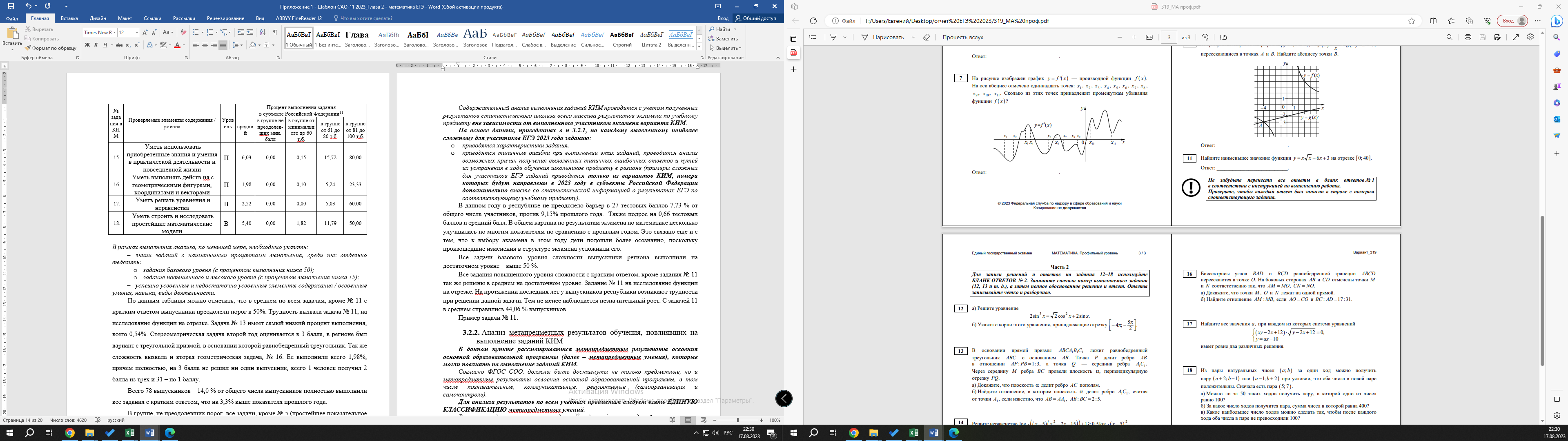 		Среди всех заданий с развернутым ответом наибольший процент выполнения имеет задача № 12. Это традиционное тригонометрическое уравнение, при решении которого нужно разложить на множители, и среди всех корней сделать отбор. Почти 24,5 % выпускников (136 человек) получили за это задание полные 2 балла, и 6,8 % (38 человек) получили по 1 баллу. Среди основных ошибок можно отметить проблему разложения многочлена на множители, и ошибки при решении простейших тригонометрических уравнений. 		Пример задачи № 12: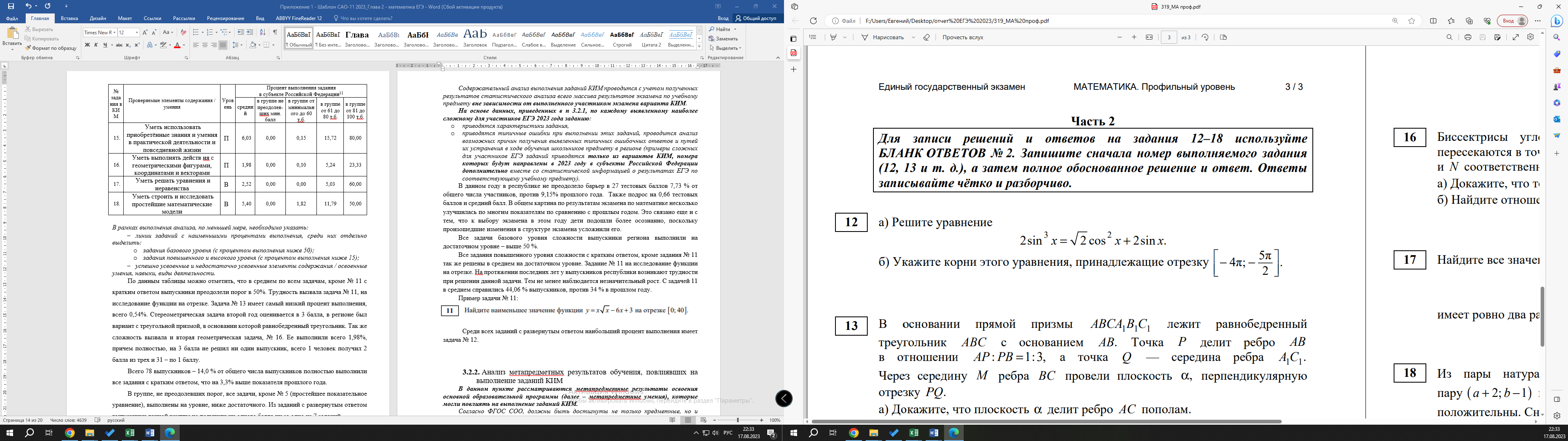 Задача № 13 имеет самый низкий процент выполнения, всего 0,54%. Стереометрическая задача второй год оценивается в 3 балла, в регионе был вариант с треугольной призмой, в основании которой равнобедренный треугольник. Трудность в построении чертежа и умении находить цепочку доказательств. Сложность возникает при построении чертежа и понимании того, как располагается заданная плоскость. Большинство ребят даже не приступили к решению данной задачи. Всего 9 выпускников получили 1 балл за решение п. а).  		Пример задачи № 13: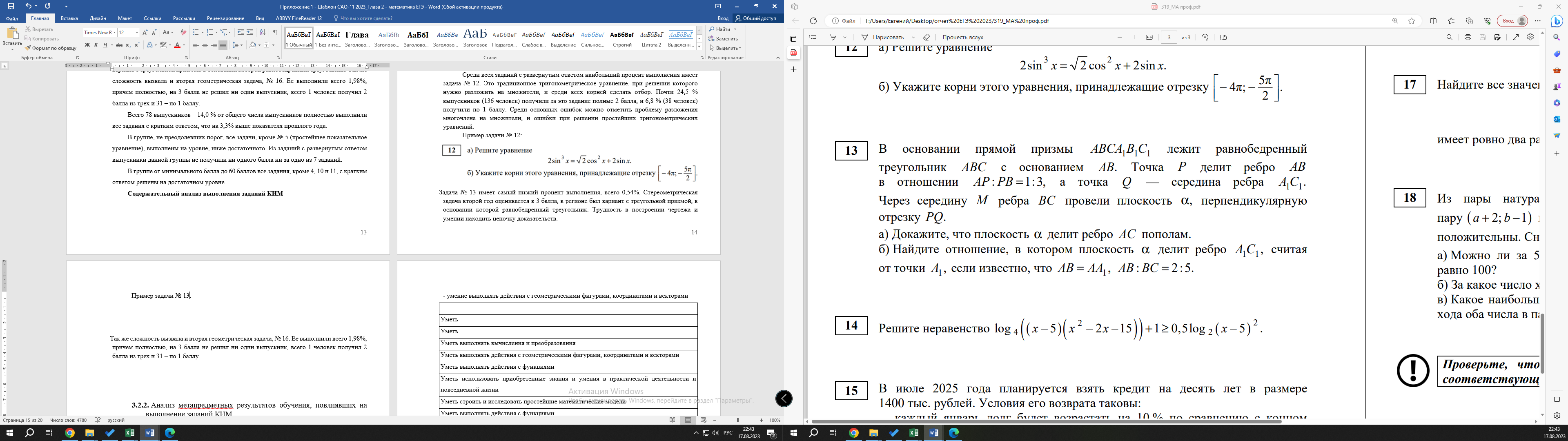 		Задание № 14 решили всего 9,89 % всех выпускников. При этом 9,2 % - 51 человек получили 2 балла, и всего 9 человек – 0,69 % получили 1 балл. Основные ошибки: неравносильные преобразования логарифмических выражений, ошибки ОДЗ, неумение решать степенные неравенства, в методе интервалов, арифметический ошибки.		Пример задачи № 14: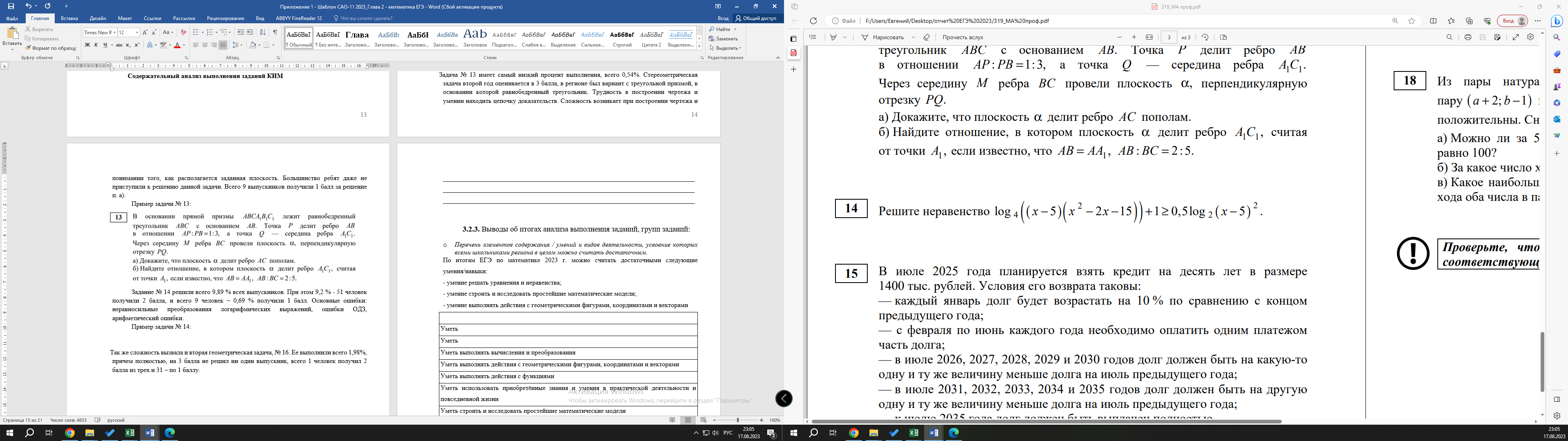 		Задание № 15 решили всего 6,03 % всех выпускников. Половина, т.е. 22 человека полностью решили задание и получили 2 балла, 23 человека получили 1 балл, верно построив математическую модель или совершив арифметическую ошибку. Экономическая задача на составление модели и исследования ее. 		Пример задачи № 15: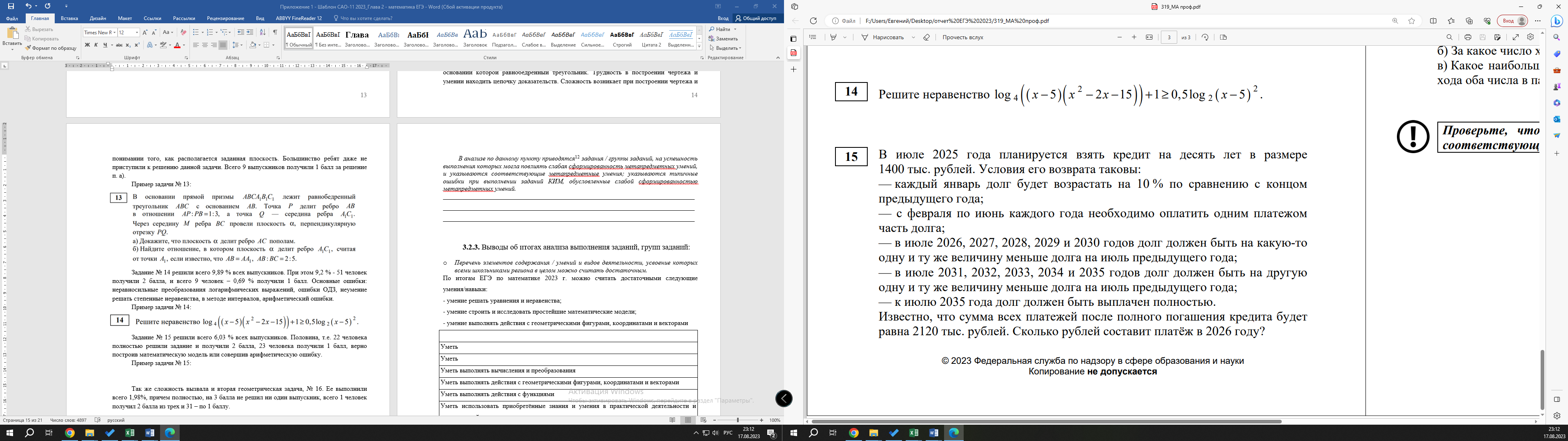  		Так же сложность вызвала и вторая геометрическая задача, № 16. Ее выполнили всего 1,98%, причем полностью, на 3 балла не решил ни один выпускник, всего 1 человек получил 2 балла из трех и 31 – по 1 баллу. Трудность в доказательстве пункта, а)Пример задачи № 16: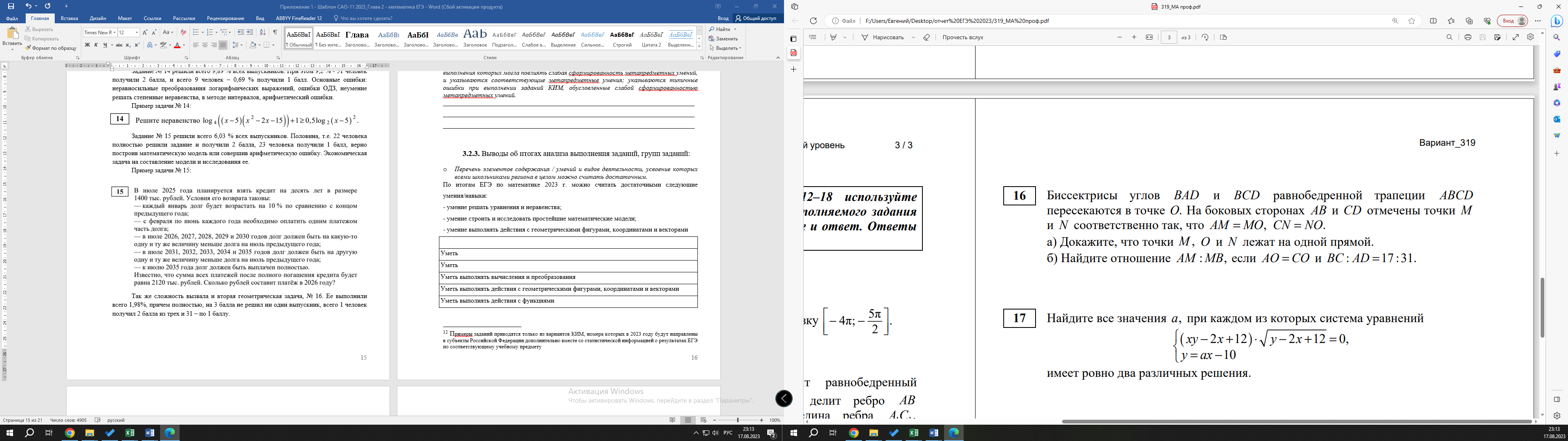 Основные ошибки, допущенные выпускниками, при решении задачи:- непонимание условия и подмена одной задачи на другую;- неумение верно построить чертеж по заданному условию;- придумывание несуществующих свойств и признаков;- неумение обоснованно проводить доказательство; - вычислительные ошибки в пункте б.		 С заданием №17 на умение решать уравнения и неравенства - заданием высокого уровня сложности, справилось 2,52 5 выпускников, против 1,7% в прошлом году. Задачи с параметрами являются одними из наиболее сложных задач среди заданий с развернутым ответом. В этом году была дана система уравнений. Для решения параметрических задач необходима специальная подготовка ученика и высокая квалификация учителя. Задача определяющая гениальность, одаренность. В основном при ее решении дети находят частные случаи или границы решений.		Частично или полностью с заданием справились 33 человека, как правило, участники, набравшие свыше 80 итоговых баллов.  22 человека – 1 балл, четверо решили задачу на 2 балла, двое -на 3 и пятеро – на 4 балла. В среднем показатель решения задачи в 2023 г. почти в два раза выше, чем в прошлом году.		Пример задачи № 17: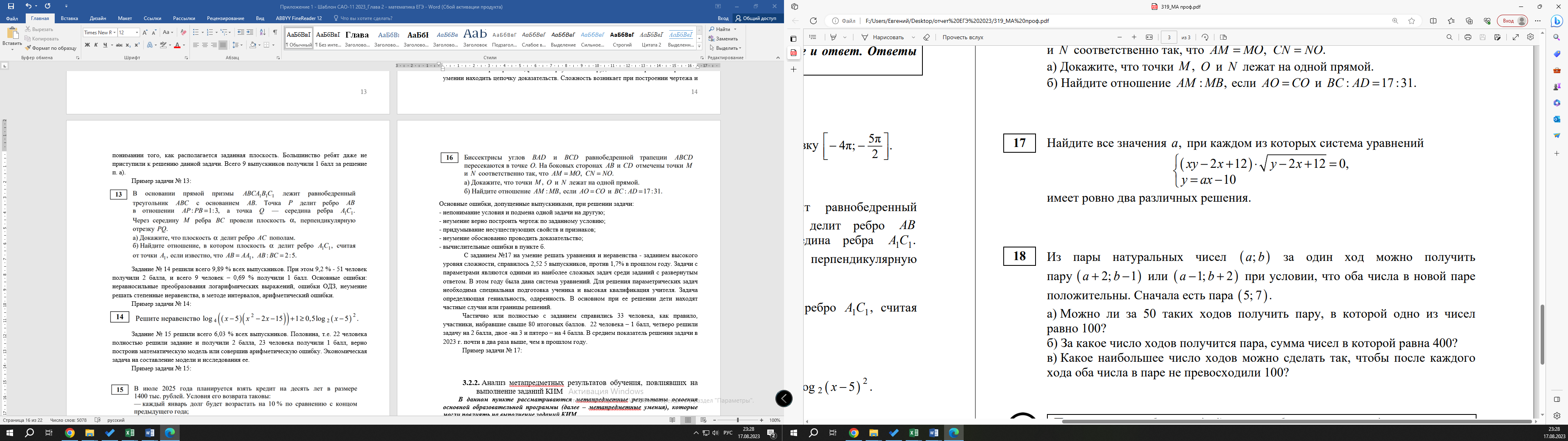 		Несмотря на то, что задача №18 - одна из самых сложных задач, она стала популярной среди участников экзамена. Интерес вызывает доступность текста и доступность решения под п. а).  		Задача структурно поделена на три части, решение каждой оценивается независимо друг от друга, в связи с чем появляется реальный шанс получить за нее хотя бы 1 балл из 4 возможных. В этом году ее частично решили 79 выпускников: 58 набрали 1балл, 21 выпускник – 2 балла. Полностью решили 5 человек. Нужно отметить повышение уровня выполнения, всего 5,4 % от общего числа выпускников, повышение на 3,5 % по сравнению с 2022 годом. 		Пример задачи № 18: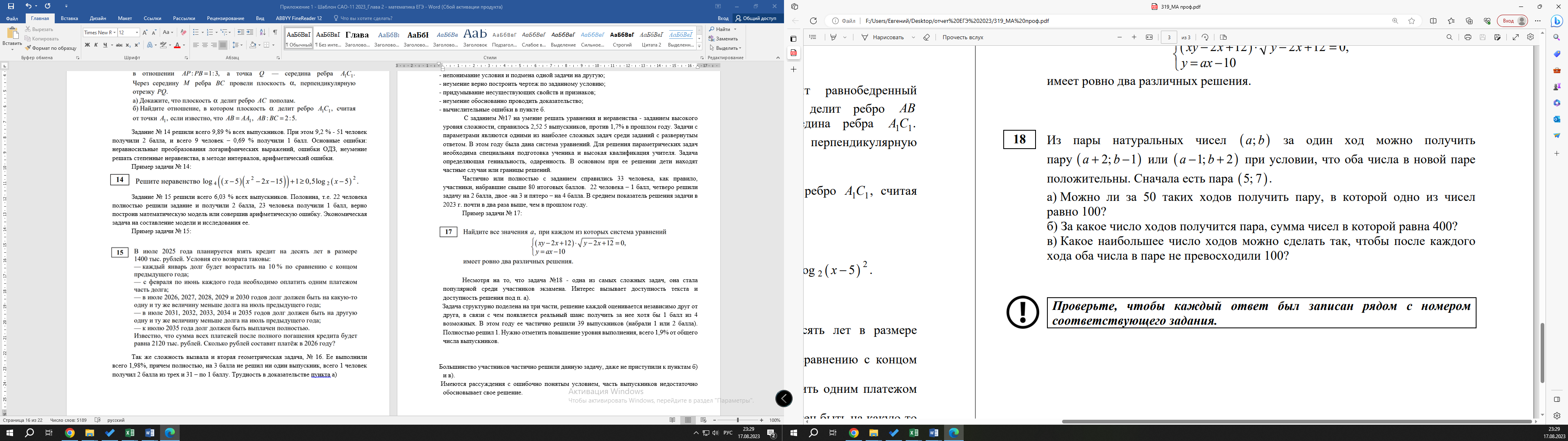 		Большинство участников частично решили данную задачу, даже не приступили к пунктам б) и в).  Имеются рассуждения с ошибочно понятым условием, часть выпускников недостаточно обосновывает свое решение.Анализ метапредметных результатов обучения, повлиявших на выполнение заданий КИМ	Говоря о метапредметных результатах обучения, прежде всего стоит отметить плохо сформированный навык смыслового чтения. Зачастую задача решается неверно не из-за нехватки знаний по математике, а именно из-за неумения верно прочитать и понять условие. На умение решать геометрические задачи очень сильное влияние оказывает умение ясно и логично излагать последовательность шагов доказательства или решения, умение пользоваться языком математики при написании решения.	Для решения заданий высокого уровня сложности школьники должны уметь решать практические задачи, самостоятельно искать эти методы, комбинировать известные методы, чтобы решить нестандартную задачу. Для этого они должны обладать навыками решения поисковых задач, которые вырабатываются при решении заданий из различных областей знаний.	В 2023 году сформированности метапредметных результатов повлияла на решение текстовых задач, задач с экономическим содержанием, геометрических задач, а также на решение заданий 17 и 18 высокого уровня сложности. У ребят возникли проблемы с пониманием условия задачи, с умением применять нестандартные или комбинированных методы решения заданий.Выводы об итогах анализа выполнения заданий, групп заданий: Перечень элементов содержания / умений и видов деятельности, усвоение которых всеми школьниками региона в целом можно считать достаточным.По итогам ЕГЭ по математике 2023 г. можно считать достаточными следующие умения/навыки:- умение решать уравнения и неравенства;- умение строить и исследовать простейшие математические модели;- умение выполнять действия с геометрическими фигурами, координатами и векторами;- умение выполнять вычисления и преобразования;- умение выполнять действия с функциями;- умение использовать приобретённые знания и умения в практической деятельности и повседневной жизни;	Задачи № 1, 2, 3, 5, 6, 7, 8, 9 решили участники всех групп, преодолевших порог, на хорошем и высоком уровнях.Также на достаточном уровне можно считать решаемость 17 и 18 задачи.Перечень элементов содержания / умений и видов деятельности, усвоение которых всеми школьниками региона в целом, школьниками с разным уровнем подготовки нельзя считать достаточным.Традиционно трудности у участников ЕГЭ вызывают задания в которых проверяются умения работать с текстом (это текстовая задача) и умения выполнять действия с функциями, исследовать функции (задание 11). Трудности в понимании условия, составлении модели, умении решать дробно-рациональные уравнения, а также в правильности записи ответа на поставленный вопрос. Возможной причиной является двуязычие выпускников республики. На протяжении многих лет участники экзамена затрудняются решать геометрические задачи.  Выводы об изменении успешности выполнения заданий разных лет по одной теме / проверяемому умению, виду деятельности (если это возможно сделать).Впервые за последние три года всего в одной задаче с кратким ответом процент выполнения ниже допустимого в 50%. В задаче на геометрический и физический смысл производной (задача № 7 с 2023 г.) наблюдается динамика повышения среднего процента выполнения. Эта динамика прослеживается на протяжении последних 4 лет.  В регионе научились решать простейшую задачу по теории вероятности, но задачи на теоремы по теории вероятности еще вызывают затруднения, причем не только у выпускников, но и у преподавателей.Выводы о существенности вклада содержательных изменений (при наличии изменений) КИМ, использовавшихся в регионе в 2023 году, относительно КИМ прошлых лет.	В 2023 году КИМ по профильной математике не претерпел существенных изменений. Тот же набор заданий, лишь в части с кратким ответом поменяли местами некоторые задачи. Геометрические задачи теперь под номером 1 и 2, и обе задачи по теории вероятности –стоят рядом и под № 3 и 4. Возможно эта перестановка вызвала некоторые затруднения у выпускников. Выводы о связи динамики результатов проведения ЕГЭ с использованием рекомендаций для системы образования субъекта Российской Федерации, включенных с статистико-аналитический отчет результатов ЕГЭ по учебному предмету в 2023 году.	На протяжении последних пяти лет по результатам ЕГЭ по профильной математике республика вышла из красной зоны. С каждым годом качественные характеристики хоть немного, но растут. Ежегодно проводится огромная работа по повышению компетенций учителей математики: семинары, курсы, круглые столы и т.д. Выводы о связи динамики результатов проведения ЕГЭ с проведенными мероприятиями, предложенными для включения в дорожную карту в 2023 году	Большое количество мероприятий, проводимых для учителей математики позволило им акцентировать свое внимание на проблемных зонах в изучении математики школьниками. Обсуждение наиболее типичных ошибок позволило учителям подготовить выпускников более качественно. Постоянное методическое сопровождение учителей сказалось на совершенствовании их профессиональных компетенций, позволило более четко выстраивать образовательный процесс, в том числе и с использованием современныхтехнологий, дистанционных курсов и банков заданий. Это подтверждает и возросший средний тестовый балл. Раздел 4. РЕКОМЕНДАЦИИ ДЛЯ СИСТЕМЫ ОБРАЗОВАНИЯ СУБЪЕКТА РОССИЙСКОЙ ФЕДЕРАЦИИРекомендации по совершенствованию организации и методики преподавания предмета в субъекте Российской Федерации на основе выявленных типичных затруднений и ошибок…по совершенствованию преподавания учебного предмета всем обучающимсяПо результатам единого государственного экзамена 2023 г. можно сформулировать следующие предложения по совершенствованию методики преподавания математики:Учителям, методическим объединениям учителей:В целях совершенствования методики преподавания математики учителям ОО следует усилить практическую направленность уроков. При планировании уроков в выпускных классах предусмотреть обобщающие уроки, на которых систематизировать изученный в курсе математики материал;Использовать опыт лучших учителей математики региона в проведении методических семинаров, курсов повышения квалификации учителей. Реализовывать межпредметные связи в преподавании математики, способствующие повышению общекультурного уровня учащихся. Проводить пробные экзамены для выпускников (не менее трех в течение учебного года) с анализом допущенных ошибок. Муниципальным органам управления образованием:В целях совершенствования преподавания математики и повышения уровня подготовки выпускников по предмету рекомендуется:-обеспечить обновление учебного и методического фонда образовательных организаций по предмету. Руководителям муниципальных методических объединений учителей математики:- проанализировать результаты ЕГЭ на заседаниях   методических объединений и определить актуальные проблемы повышения качества преподавания учебного предмета и уровня подготовки учащихся к ЕГЭ. Прочие рекомендации:Считать обязательным (для учителей и обучающихся) знание ключевых документов, разработанных ФИПИ для проведения ГИА: кодификатора, спецификации, демоверсии ЕГЭ-2023 г.…по организации дифференцированного обучения школьников с разными уровнями предметной подготовкиУчителям, методическим объединениям учителей.В целях организации дифференцированного обучения школьников с разными уровнями предметной подготовки провести в начале учебного года в выпускных классах диагностику по материалам КИМов по математике, выявить группы учащихся с разным уровнем обученности, организовать подготовку учащихся к ЕГЭ по группам с акцентом на темы, вызвавшие затруднения участников ЕГЭ-2023.В том числе необходимо консультирование родителей выпускников и ознакомление их с промежуточными результатами детей. Администрациям образовательных организаций:В целях предупреждения неудовлетворительных результатов на ГИА рекомендуется совместно с администрацией школы наладить мониторинг промежуточных образовательных результатов (рубежный контроль) выпускников. Муниципальным органам управления образованием.Обеспечить обновление материально-технической базы образовательных организаций  Рекомендации по темам для обсуждения / обмена опытом на методических объединениях учителей-предметниковНа методических объединениях учителей целесообразно уже в начале 2023/2024 учебного года: 1. Ознакомить учителей с анализом результатов ЕГЭ-2023, материалами аналитического отчета, выводами и рекомендациями предметной комиссии. 2. Выявить проблемные для выпускников конкретной школы вопросы ЕГЭ по математике. Оптимизировать работу методических объединений с целью выработки единых подходов к подготовке учащихся к экзамену не только в старших классах, начиная с 5-го класса. 3. Взять под особое наблюдение содержание промежуточного и диагностического контроля в 9–11 классах. 4. Изыскать возможности для организации дифференцированного обучения школьников с разным уровнем предметной подготовки. 5. Организовать трансляцию эффективных педагогических практик ОУ с наиболее высокими результатами ЕГЭ-2023. 6. Осуществлять контроль за выполнением школами программ по математике, федерального государственного образовательного стандарта.Рекомендации по возможным направлениям повышения квалификации работников образования для включения в региональную дорожную карту по развитию региональной системы образования Проводить обучающие семинары, обмен опытом, оказывать методическую помощь молодым учителям и учителям, у которых ученики показывают низкие результаты. Необходимо активно привлекать к работе на курсах повышения квалификации тех учителей, которые показывают лучшие результаты по ЕГЭ для обмена опытом подготовки к ЕГЭ.   На курсах повышения квалификации и во время консультаций с учителями-предметниками уделять внимание критериальному подходу к оцениванию письменных работ и устных ответов учащихся. Во время квалификационных испытаний по окончании курсов проверять умение педагогов оценивать детские работы по критериям.Раздел 5. Мероприятия, запланированные для включения в ДОРОЖНУЮ КАРТУ по развитию региональной системы образования Анализ эффективности мероприятий, указанных в предложениях 
в дорожную карту по развитию региональной системы образования 
на 2022 – 2023 уч.г. Таблица 2-14Одной из основных задач повышения квалификации в 2022-23 учебном году оставалась методическая поддержка педагогических работников по подготовке к Итоговой государственной аттестации. Методическая подготовка по предметам осуществлялась на курсах повышения квалификации и обучающих семинарах, тематика которых была составлена на основе отчетов председателей предметных комиссий и состояла из вопросов, отражающих наибольшие затруднения при ответах детей во время экзаменов. 	В рамках обучающих мероприятий рассматривались наиболее актуальные вопросы: нормативно-правового обеспечения ГИА обучающихся в форме ОГЭ, ЕГЭ, изменения в контрольно-измерительных материалах 2023 года; содержательные и методические особенности подготовки выпускников к ГИА по предметам; оптимальные формы, методы, приемы и средства подготовки обучающихся к выполнению заданий базового, повышенного и высокого уровней, специфика стандартизированных форм контроля; распределение заданий экзаменационных работ по уровням усвоения содержания учебного курса; типы заданий с развернутым ответом, их место и назначение в составе КИМ по предметам; методика проверки и оценки выполнения заданий по предметам с развернутым ответом.В рамках обучения педагогических работников по подготовке учащихся к ГИА, осуществлялась работа со школами из числа школ с низкими образовательными результатами (ШНОР). На основании приказа Министерства образования Республики Тыва №87-д от 27 января 2023 утвержден план мероприятий (дорожная карта) по выходу школ Республики Тыва из числа школ с низкими образовательными результатами на 2023год.В соответствии с планом мероприятий дорожной карты Институтом для повышения уровня профессиональной компетентности учителей-предметников образовательных организаций разработан модульный курс по программе «Теоретические и методические аспекты подготовки учащихся к сдаче ГИА» с 9 модулями по 11 предметам: биология, химия, география, физика, информатика, математика, русский язык и литература, история и обществознание, иностранные языки. В содержание курсов на основе результатов ГИА прошлых лет сделан анализ дефицитов педагогических компетенций учителей-предметников и выделен круг западающих тем.В качестве методической поддержки педагогов, Институт организовывал выездные «методические десанты» в кожууные образовательные организации. На данных мероприятиях оказывалась методическая поддержка учителям и проводились консультации с учащимися школ. В целом работа, проводимая региональной системой образования, показала положительные результаты подготовке учащихся к итоговой аттестации по математике.Планируемые меры методической поддержки изучения учебных предметов в 2023-2024 уч.г. на региональном уровне. Планируемые мероприятия методической поддержки изучения учебных предметов в 2023-2024 уч.г. на региональном уровне, в том числе в ОО с аномально низкими результатами ЕГЭ 2023 г.Таблица 2-15Трансляция эффективных педагогических практик ОО с наиболее высокими результатами ЕГЭ 2023 г.Таблица 2-16Проводится постоянное информационное сопровождение по проведенным мероприятиям в средствах массовой информации, социальных сетях, на официальных сайтах Минобра РТ и Тувинского института развития образования и повышения квалификации.Работа по другим направлениямУсиление практико-ориентированной направленности подготовки выпускников к ГИА по математики. Для этого необходимо:-обеспечить отработку заданий, используя задания КИМ прошлых лет.- обеспечить проведение уроков, согласно требованиям ФГОС.СОСТАВИТЕЛИ ОТЧЕТА по учебному предмету:АТЕАдминистративно-территориальная единицаВПЛВыпускники прошлых лет, допущенные в установленном порядке к сдаче ЕГЭВТГВыпускники текущего года, обучающиеся, допущенные в установленном порядке к ГИА в форме ЕГЭГВЭ-11Государственный выпускной экзамен по образовательным программам среднего общего образования ГИА-11Государственная итоговая аттестация по образовательным программам среднего общего образованияЕГЭЕдиный государственный экзаменКИМКонтрольные измерительные материалы Минимальный баллМинимальное количество баллов ЕГЭ, подтверждающее освоение образовательной программы среднего общего образованияОИВОрганы исполнительной власти субъектов Российской Федерации, осуществляющие государственное управление в сфере образованияОООбразовательная организация, осуществляющая образовательную деятельность по имеющей государственную аккредитацию образовательной программеРИСРегиональная информационная система обеспечения проведения государственной итоговой аттестации обучающихся, освоивших основные образовательные программы основного общего и среднего общего образованияУчастник ЕГЭ / участник экзамена / участникОбучающиеся, допущенные в установленном порядке к ГИА в форме ЕГЭ, выпускники прошлых лет, допущенные в установленном порядке к сдаче ЕГЭУчастники ЕГЭ с ОВЗУчастники ЕГЭ с ограниченными возможностями здоровьяФПУФедеральный перечень учебников, допущенных к использованию при реализации имеющих государственную аккредитацию образовательных программ основного общего и среднего общего образования№ п/пНаименование учебного предметаКоличество ВТГКоличество участников
ЕГЭКоличество участников ГВЭ-11Русский язык2112212356Математика базовая1599156059Математика профильная6546880Физика2652690Химия4925270Информатика и ИКТ (КЕГЭ)2662790Биология6176550История4554810География85860Обществознание104210840Литература41470Английский язык1361460№ п/пНаименование ООВТГ, получившие суммарно по трём предметам соответствующее количество тестовых балловВТГ, получившие суммарно по трём предметам соответствующее количество тестовых балловВТГ, получившие суммарно по трём предметам соответствующее количество тестовых балловВТГ, получившие суммарно по трём предметам соответствующее количество тестовых балловВТГ, получившие суммарно по трём предметам соответствующее количество тестовых балловВТГ, получившие суммарно по трём предметам соответствующее количество тестовых балловВТГ, получившие суммарно по трём предметам соответствующее количество тестовых балловВТГ, получившие суммарно по трём предметам соответствующее количество тестовых баллов№ п/пНаименование ООдо 160до 160от 161 до 220от 161 до 220от 221 до 250от 221 до 250от 251 до 300от 251 до 300№ п/пНаименование ООчел.%чел.%чел.%чел.%1Муниципальное бюджетное образовательное учреждение "Средняя общеобразовательная школа с. Тоора-Хем имени Леонида Борандаевича Чадамба" Тоджинского кожууна Республики Тыва1672,73522,7314,5500,002Муниципальное бюджетное образовательное учреждение Берт-Дагская средняя общеобразовательная школа муниципального района "Тес-Хемский кожуун Республики Тыва"250,00250,0000,0000,003Муниципальное бюджетное образовательное учреждение О-Шынаанская средняя общеобразовательная школа муниципального района "Тес-Хемский кожуун Республики Тыва"150,00150,0000,0000,004Муниципальное бюджетное образовательное учреждение Самагалтайская средняя общеобразовательная школа № 2 муниципального района "Тес-Хемский кожуун Республики Тыва"675,00225,0000,0000,005Муниципальное бюджетное общеобразовательное учреждение средняя общеобразовательная школа имени В.П.Брагина с. Бурен-Бай-Хаак266,67133,3300,0000,006Муниципальное бюджетное общеобразовательное учреждение "Ак-Чыраанская средняя общеобразовательная школа Овюрского кожууна"3100,0000,0000,0000,007Муниципальное бюджетное общеобразовательное учреждение "Гимназия" г. Шагонара муниципального района "Улуг-Хемский кожуун Республики Тыва"7100,0000,0000,0000,008Муниципальное бюджетное общеобразовательное учреждение "Солчурская средняя общеобразовательная школа" Овюрского кожууна2100,0000,0000,0000,009Муниципальное бюджетное общеобразовательное учреждение "Средняя общеобразовательная школа № 2 с. Кызыл-Мажалык Барун-Хемчикского кожууна Республики Тыва"1493,3316,6700,0000,0010Муниципальное бюджетное общеобразовательное учреждение "Хову-Аксынская средняя общеобразовательная школа" Чеди-Хольского кожууна Республики Тыва2060,611030,3039,0900,0011Муниципальное бюджетное общеобразовательное учреждение Алдан-Маадырская средняя общеобразовательная школа имени Ооржак Тумен-Байыра Арын-ооловича Сут-Хольского кожууна Республики Тыва360,00240,0000,0000,0012Муниципальное бюджетное общеобразовательное учреждение Аржаанская средняя общеобразовательная школа Пий-Хемского кожууна Республики Тыва342,86342,86114,2900,0013Муниципальное бюджетное общеобразовательное учреждение Бора-Тайгинская средняя общеобразовательная школа Сут-Хольского кожууна Республики Тыва250,00250,0000,0000,0014Муниципальное бюджетное общеобразовательное учреждение Кара-Чыраанская средняя общеобразовательная школа Сут-Хольского кожууна Республики Тыва266,67133,3300,0000,0015Муниципальное бюджетное общеобразовательное учреждение средняя общеобразовательная школа с. Хайыраканский муниципального района "Улуг-Хемский кожуун Республики Тыва480,00120,0000,0000,0016Муниципальное бюджетное общеобразовательное учреждение средняя общеобразовательная школа с. Чаатинский им. К.О. Шактаржыка муниципального района "Улуг-Хемский кожуун Республики Тыва"250,00250,0000,0000,0017Муниципальное бюджетное общеобразовательное учреждение средняя общеобразовательная школа № 1 г. Ак-Довурака Республики Тыва имени Тамдын-оол Сесенмаа Саятыевны- Героя Социалистического труда3376,741023,2600,0000,0018Муниципальное бюджетное общеобразовательное учреждение средняя общеобразовательная школа № 2 им. С.К. Тока с. Сарыг-Сеп Каа-Хемского кожууна150,00150,0000,0000,0019Муниципальное бюджетное общеобразовательное учреждение средняя общеобразовательная школа № 3 г. Ак-Довурака Республики Тыва1184,62215,3800,0000,0020Муниципальное бюджетное общеобразовательное учреждение средняя общеобразовательная школа с. Арыг-Бажы муниципального района "Улуг-Хемский кожуун Республики Тыва"480,00120,0000,0000,0021Муниципальное бюджетное общеобразовательное учреждение средняя общеобразовательная школа с. Бурен-Хем Каа-Хемского кожууна2100,0000,0000,0000,0022Муниципальное бюджетное общеобразовательное учреждение средняя общеобразовательная школа с. Иштии-Хем муниципального района "Улуг-Хемский кожуун Республики Тыва"2100,0000,0000,0000,0023Муниципальное бюджетное общеобразовательное учреждение средняя общеобразовательная школа с. Элегест им.Бавун-оола У.А. Чеди-Хольского кожууна Республики Тыва3100,0000,0000,0000,0024Муниципальное бюджетное общеобразовательное учреждение средняя общеобразовательная школа с.Сизим Каа-Хемского района150,00150,0000,0000,0025Муниципальное бюджетное общеобразовательное учреждение Средняя общеобразовательная школа села Владимировка Тандинского кожууна Республики Тыва00,001100,0000,0000,0026Муниципальное бюджетное общеобразовательное учреждение Средняя общеобразовательная школа села Кочетово Тандинского кожууна Республики Тыва4100,0000,0000,0000,0027Муниципальное бюджетное общеобразовательное учреждение Сушинская средняя общеобразовательная школа Пий-Хемского кожууна Республики Тыва1100,0000,0000,0000,0028Муниципальное бюджетное общеобразовательное учреждение Тээлинская средняя общеобразовательная школа имени Владимира Бораевича Кара-Сала села Тээли муниципального района "Бай-Тайгинский кожуун Республика Тыва"956,25743,7500,0000,0029Муниципальное бюджетное общеобразовательное учреждение Хондергейская средняя общеобразовательная школа муниципального района Дзун-Хемчикский кожуун Республики Тыва00,002100,0000,0000,0030Муниципальное бюджетное общеобразовательное учреждение Чыраа-Бажынская средняя общеобразовательная школа Дзун-Хемчикского кожууна Республики Тыва360,00240,0000,0000,0031Государственная автономная нетиповая общеобразовательная организация "Аграрный лицей-интернат Республики Тыва"746,67746,6716,6700,0032Государственная автономная нетиповая общеобразовательная организация Республики Тыва "Государственный лицей Республики Тыва"00,00842,111052,6315,2633Государственное автономное общеобразовательное учреждение Республики Тыва Тувинский республиканский лицей-интернат415,381246,15623,08415,3834Государственное бюджетное образовательное учреждение "Республиканская школа-интернат "Тувинский кадетский корпус"6100,0000,0000,0000,0035Государственное бюджетное общеобразовательное учреждение "Аграрная школа-интернат Республики Тыва"2100,0000,0000,0000,0036Муниципальная автономная общеобразовательная организация лицей "Олчей" г. Ак-Довурак Республики Тыва1372,22422,2215,5600,0037Муниципальное бюджетное общеобразовательное учреждение Хадынская средняя общеобразовательная школа Пий-Хемского кожууна Республики Тыва1100,0000,0000,0000,0038Муниципальное бюджетное образовательное учреждение «Эрзинская средняя школа имени Соян Чакар" Эрзинского кожууна Республики Тыва1191,6718,3300,0000,0039Муниципальное бюджетное образовательное учреждение Кызыл-Сылдысская средняя общеобразовательная школа с. Булун-Бажы Эрзинского кожууна Республики Тыва1100,0000,0000,0000,0040Муниципальное бюджетное образовательное учреждение Самагалтайская средняя общеобразовательная школа № 1 муниципального района "Тес-Хемский кожуун Республики Тыва"888,89111,1100,0000,0041Муниципальное бюджетное образовательное учреждение Чыргаландинская средняя общеобразовательная школа муниципального района "Тес-Хемский кожуун Республики Тыва"2100,0000,0000,0000,0042Муниципальное бюджетное общеобразовательное учреждение средняя общеобразовательная школа с. Ильинка Каа-Хемского района Республики Тыва240,00360,0000,0000,0043Муниципальное бюджетное общеобразовательное учреждение "Саглынская общеобразовательная средняя школа Овюрского кожууна"4100,0000,0000,0000,0044Муниципальное бюджетное общеобразовательное учреждение "Средняя общеобразовательная школа № 11 с углубленным изучением отдельных предметов " города Кызыла Республики Тыва1750,001338,2438,8212,9445Муниципальное бюджетное общеобразовательное учреждение "Средняя общеобразовательная школа № 8 города Кызыла Республики Тыва"1659,261037,0413,7000,0046Муниципальное бюджетное общеобразовательное учреждение "Средняя общеобразовательная школа с. Барлык Барун-Хемчикского кожууна Республики Тыва"00,002100,0000,0000,0047Муниципальное бюджетное общеобразовательное учреждение "Средняя общеобразовательная школа с. Эрги-Барлык Барун-Хемчикского кожууна Республики Тыва"250,00250,0000,0000,0048Муниципальное бюджетное общеобразовательное учреждение <Средняя общеобразовательная школа №18 имени первого министра просвещения Тувинской Народной Республики Лопсана-Кендена Ооржак Мижита-Доржуевича> города Кызыла Республики Тыва880,00110,0000,00110,0049Муниципальное бюджетное общеобразовательное учреждение Кызыл-Дагская средняя общеобразовательная школа имени Хертек Амырбитовны Анчимаа-Тока села Кызыл-Даг муниципального района "Бай-Тайгинский район Республики Тыва"1100,0000,0000,0000,0050Муниципальное бюджетное общеобразовательное учреждение Моген-Буренская средняя общеобразовательная школа с. Кызыл-Хая муниципального района "Монгун-Тайгинский кожуун Республики Тыва"133,33133,3300,00133,3351Муниципальное бюджетное общеобразовательное учреждение средняя общеобразовательная школа с. Эйлиг-Хемский муниципального района "Улуг-Хемский кожуун Республики Тыва"3100,0000,0000,0000,0052Муниципальное бюджетное общеобразовательное учреждение средняя общеобразовательная школа № 1 города Чадана Дзун-Хемчикского кожууна Республики Тыва1694,1215,8800,0000,0053Муниципальное бюджетное общеобразовательное учреждение средняя общеобразовательная школа № 1 п.г.т.Каа-Хем муниципального района "Кызылский кожуун" Республики Тыва1460,87939,1300,0000,0054Муниципальное бюджетное общеобразовательное учреждение средняя общеобразовательная школа № 2 города Турана770,00330,0000,0000,0055Муниципальное бюджетное общеобразовательное учреждение средняя общеобразовательная школа № 3 города Чадана Дзун-Хемчикского кожууна Республики Тыва1881,8229,0929,0900,0056Муниципальное бюджетное общеобразовательное учреждение средняя общеобразовательная школа с. Бояровка Каа-Хемского кожууна1100,0000,0000,0000,0057Муниципальное бюджетное общеобразовательное учреждение средняя общеобразовательная школа с. Суг-Бажы Каа-Хемского кожууна3100,0000,0000,0000,0058Муниципальное бюджетное общеобразовательное учреждение средняя общеобразовательная школа с. Торгалыгский муниципального района "Улуг-Хемский кожуун Республики Тыва"375,0000,00125,0000,0059Муниципальное бюджетное общеобразовательное учреждение средняя общеобразовательная школа села Бай-Даг Эрзинского кожууна Республики Тыва4100,0000,0000,0000,0060Муниципальное бюджетное общеобразовательное учреждение Средняя общеобразовательная школа села Бай-Хаак Тандинского кожууна Республики Тыва1878,26521,7400,0000,0061Муниципальное бюджетное общеобразовательное учреждение Средняя общеобразовательная школа села Кызыл-Арыг Тандинского кожууна Республики Тыва375,00125,0000,0000,0062Муниципальное бюджетное общеобразовательное учреждение Уюкская средняя общеобразовательная школа имени Василия Яна Пий-Хемского кожууна РТ2100,0000,0000,0000,0063Муниципальное бюджетное общеобразовательное учреждение Хемчикская средняя общеобразовательная школа села Хемчик муниципального района "Бай-Тайгинский кожуун Республики Тыва"1100,0000,0000,0000,0064Муниципальное бюджетное общеобразовательное учреждение Хор-Тайгинская средняя общеобразовательная школа Сут-Хольского кожууна Республики Тыва233,33466,6700,0000,0065Муниципальное бюджетное общеобразовательное учреждение Целинная средняя общеобразовательная школа муниципального района "Кызылский кожуун"   Республики Тыва2100,0000,0000,0000,0066Муниципальное бюджетное общеобразовательное учреждение Чербинская средняя общеобразовательная школа муниципального района "Кызылский кожуун" Республики Тыва555,56333,33111,1100,0067Муниципальное бюджетное общеобразовательное учреждение Чыргакинская средняя общеобразовательная школа Дзун-Хемчикского кожууна Республики Тыва4100,0000,0000,0000,0068Муниципальное бюджетное общеобразовательное учреждение Шуйская средняя общеобразовательная школа с. Шуй Бай-Тайгинского муниципального района "Бай-Тайгинский кожуун Республики Тыва"4100,0000,0000,0000,0069Муниципальное бюджетное общеобразовательное учреждение "Средняя общеобразовательная школа № 12 имени Воинов-интернационалистов города Кызыла Республики Тыва"2354,761740,4824,7600,0070Муниципальное бюджетное образовательное учреждение "Ырбанская средняя общеобразовательная школа" с.Ырбан Тоджинского кожууна Республики Тыва266,67133,3300,0000,0071Муниципальное бюджетное общеобразовательное учреждение Баян-Талинская средняя общеобразовательная школа Дзун-Хемчикского кожууна Республики Тыва3100,0000,0000,0000,0072Муниципальное бюджетное общеобразовательное учреждение Хорум-Дагская средняя общеобразовательная школа Дзун-Хемчикского кожууна Республики Тыва00,001100,0000,0000,0073Муниципальное бюджетное общеобразовательное учреждение "Гимназия № 9 города Кызыла Республики Тыва"3382,50615,0012,5000,0074Муниципальное бюджетное общеобразовательное учреждение "Кызылский Центр образования "Аныяк"150,00150,0000,0000,0075Муниципальное бюджетное общеобразовательное учреждение "Средняя общеобразовательная школа № 1 им. М.А. Бухтуева" города Кызыла5856,313937,8654,8510,9776Муниципальное бюджетное общеобразовательное учреждение "Средняя общеобразовательная школа № 1 им. Ю.А. Гагарина" с. Сарыг-Сеп Каа-Хемского района640,00640,00320,0000,0077Муниципальное бюджетное общеобразовательное учреждение "Средняя общеобразовательная школа № 17 города Кызыла Республики Тыва"3183,78513,5112,7000,0078Муниципальное бюджетное общеобразовательное учреждение "Средняя общеобразовательная школа № 2 имени Народного учителя СССР А.А.Алдын-оол" города Кызыл Республика Тыва1672,73627,2700,0000,0079Муниципальное бюджетное общеобразовательное учреждение "Средняя общеобразовательная школа № 3 имени Героя Советского Союза Т.Б. Кечил-оола города Кызыла Республики Тыва"3766,071526,7935,3611,7980Муниципальное бюджетное общеобразовательное учреждение "Средняя общеобразовательная школа № 4 города Кызыла Республики Тыва"763,64436,3600,0000,0081Муниципальное бюджетное общеобразовательное учреждение "Средняя общеобразовательная школа №2" села Мугур-Аксы Монгун-Тайгинского кожууна Республики Тыва787,50112,5000,0000,0082Муниципальное бюджетное общеобразовательное учреждение "Средняя общеобразовательная школа им. Ш.Ч. Сат с. Чаа-Холь Чаа-Хольского кожууна Республики Тыва"25100,0000,0000,0000,0083Муниципальное бюджетное общеобразовательное учреждение "Средняя общеобразовательная школа с. Шекпээр Барун-Хемчикского кожууна Республики Тыва"872,73327,2700,0000,0084Муниципальное бюджетное общеобразовательное учреждение "Хандагайтинская средняя общеобразовательная школа" Овюрского кожууна466,67116,67116,6700,0085Муниципальное бюджетное общеобразовательное учреждение "Чаа-Суурская средняя общеобразовательная школа Овюрского кожууна имени Шарый-оол Владимира Чактар-ооловича"2100,0000,0000,0000,0086Муниципальное бюджетное общеобразовательное учреждение Дзун-Хемчикского района Республики Тыва "Средняя общеобразовательная школа № 2 города Чадан"12100,0000,0000,0000,0087Муниципальное бюджетное общеобразовательное учреждение Кара-Хаакская средняя общеобразовательная школа муниципального района "Кызылский кожуун» Республики Тыва5100,0000,0000,0000,0088Муниципальное бюджетное общеобразовательное учреждение Кызыл-Тайгинская средняя общеобразовательная школа имени Ондар Чимит-Доржу Байыровича Сут-Хольского кожууна Республики Тыва375,00125,0000,0000,0089Муниципальное бюджетное общеобразовательное учреждение Сесерлигская средняя общеобразовательная школа Пий-Хемского кожууна Республики Тыва4100,0000,0000,0000,0090Муниципальное бюджетное общеобразовательное учреждение средняя общеобразовательная школа № 2 г. Шагонара муниципального района "Улуг-Хемский кожуун Республики Тыва"2363,891336,1100,0000,0091Муниципальное бюджетное общеобразовательное учреждение Средняя общеобразовательная школа № 1 села Мугур-Аксы Монгун-Тайгинского кожууна Республики Тыва562,50337,5000,0000,0092Муниципальное бюджетное общеобразовательное учреждение средняя общеобразовательная школа имени Николая Салчаковича Конгара села Бай-Тал муниципального района "Бай-Тайгинский кожуун Республики Тыва"7100,0000,0000,0000,0093Муниципальное бюджетное общеобразовательное учреждение средняя общеобразовательная школа с. Арыскан муниципального района "Улуг-Хемский кожуун Республики Тыва"5100,0000,0000,0000,0094Муниципальное бюджетное общеобразовательное учреждение средняя общеобразовательная школа с. Кундустуг2100,0000,0000,0000,0095Муниципальное бюджетное общеобразовательное учреждение средняя общеобразовательная школа с.Усть-Бурен Каа-Хемского района1100,0000,0000,0000,0096Муниципальное бюджетное общеобразовательное учреждение Сукпакская средняя общеобразовательная школа имени Б.И.Араптана муниципального района " Кызылский кожуун» Республики Тыва1657,141139,2913,5700,0097Муниципальное бюджетное общеобразовательное учреждение Сут-Хольского кожууна Республики Тыва "Ак-Дашская средняя общеобразовательная школа"770,00330,0000,0000,0098Муниципальное бюджетное общеобразовательное учреждение Теве-Хаинская средняя общеобразовательная школа Дзун-Хемчикского кожууна Республики Тыва562,50337,5000,0000,0099Муниципальное бюджетное общеобразовательное учреждение Туранская средняя общеобразовательная школа №1 Пий-Хемского кожууна Республики Тыва770,00220,00110,0000,00100Федеральное государственное казенное общеобразовательное учреждение "Кызылское президентское кадетское училище"11,722034,481932,761831,03101Муниципальное автономное общеобразовательное учреждение "Лицей № 15 имени Героя Советского Союза Н.Н.Макаренко города Кызыла Республики Тыва"4337,725245,61119,6587,02102Муниципальное автономное общеобразовательное учреждение "Средняя общеобразовательная школа с. Аксы-Барлык Барун-Хемчикского кожууна Республики Тыва"250,00125,00125,0000,00103Муниципальное бюджетное общеобразовательное учреждение "Дус-Дагская средняя общеобразовательная школа Овюрского кожууна"1100,0000,0000,0000,00104Муниципальное бюджетное общеобразовательное учреждение средняя общеобразовательная школа имени Кыргыс Идама села Нарын Эрзинского кожууна Республики Тыва8100,0000,0000,0000,00105Муниципальное бюджетное образовательное учреждение Адыр-Кежигская средняя общеобразовательная школа2100,0000,0000,0000,00106Муниципальное бюджетное образовательное учреждение Кызыл-Чыраанская средняя общеобразовательная школа муниципального района "Тес-Хемский кожуун Республики Тыва"375,0000,00125,0000,00107Муниципальное бюджетное образовательное учреждение У-Шынаанская средняя общеобразовательная школа муниципального района "Тес-Хемский кожуун Республики Тыва"1100,0000,0000,0000,00108Муниципальное бюджетное образовательное учреждение Шуурмакская средняя общеобразовательная школа муниципального района "Тес-Хемский кожуун Республики Тыва"3100,0000,0000,0000,00109Муниципальное бюджетное общеобразовательное учреждение Ак-Тальская средняя общеобразовательная школа Чеди-Хольского кожууна Республики Тыва1100,0000,0000,0000,00110Муниципальное бюджетное общеобразовательное учреждение средняя общеобразовательная школа №2 им.Т.Б.Куулар пгт Каа-Хем Муниципальный район "Кызылский кожуун"2066,671033,3300,0000,00111Муниципальное бюджетное общеобразовательное учреждение "Гимназия № 5 города Кызыла Республики Тыва"7854,934733,1096,3485,63112Муниципальное бюджетное общеобразовательное учреждение "Лицей № 16 имени Героя Советского Союза Ч.Н. Хомушку города Кызыла Республики Тыва"2054,051437,8438,1100,00113Муниципальное бюджетное общеобразовательное учреждение "Средняя общеобразовательная школа № 1 с. Кызыл-Мажалык Барун-Хемчикского кожууна Республики Тыва"743,75956,2500,0000,00114Муниципальное бюджетное общеобразовательное учреждение "Средняя общеобразовательная школа № 7" им. Л.С. Новиковой города Кызыла Республики Тыва1634,042451,06612,7712,13115Муниципальное бюджетное общеобразовательное учреждение "Средняя общеобразовательная школа с. Бижиктиг-Хая Барун-Хемчикского кожууна Республики Тыва"1100,0000,0000,0000,00116Муниципальное бюджетное общеобразовательное учреждение Бажын-Алаакская средняя общеобразовательная школа имени Чылгычы Чимит-Доржуевича Ондар Дзун-Хемчикского кожууна Республики Тыва2100,0000,0000,0000,00117Муниципальное бюджетное общеобразовательное учреждение Открытая (сменная) общеобразовательная школа города Турана Пий-Хемского кожууна Республики Тыва2100,0000,0000,0000,00118Муниципальное бюджетное общеобразовательное учреждение средняя общеобразовательная школа села Успенка Тандинского кожууна Республики Тыва00,001100,0000,0000,00119Муниципальное бюджетное общеобразовательное учреждение средняя общеобразовательная школа с углубленным изучением отдельных предметов № 1 г.Шагонар муниципального района "Улуг-Хемский кожуун Республики Тыва"3062,501531,2536,2500,00120Муниципальное бюджетное общеобразовательное учреждение средняя общеобразовательная школа с. Морен Эрзинского кожууна Республики Тыва1100,0000,0000,0000,00121Муниципальное бюджетное общеобразовательное учреждение Средняя общеобразовательная школа села Балгазын Тандинского кожууна Республики Тыва466,67233,3300,0000,00122Муниципальное бюджетное общеобразовательное учреждение средняя общеобразовательная школа села Кунгуртуг Тере-Хольского кожууна Республики Тыва1076,92323,0800,0000,00123Муниципальное бюджетное общеобразовательное учреждение средняя общеобразовательная школа села Межегей Тандинского кожууна Республики Тыва4100,0000,0000,0000,00124Муниципальное бюджетное общеобразовательное учреждение Средняя общеобразовательная школа села Сосновка Тандинского кожууна Республики Тыва571,43228,5700,0000,00125Муниципальное бюджетное общеобразовательное учреждение Суг-Аксынская средняя общеобразовательная школа имени Тувинских добровольцев Сут-Хольского кожууна Республики Тыва2086,96313,0400,0000,00126Муниципальное бюджетное общеобразовательное учреждение Терлиг-Хаинская средняя общеобразовательная школа муниципального района "Кызылский кожуун» Республики Тыва00,001100,0000,0000,00127Муниципальное бюджетное общеобразовательное учреждение Усть-Элегестинская средняя общеобразовательная школа муниципального района "Кызылский кожуун» Республики Тыва150,00150,0000,0000,00128Муниципальное бюджетное общеобразовательное учреждение Ээрбекская средняя общеобразовательная школа имени Оюна Кавааевича Оолака муниципального района "Кызылский кожуун» Республики Тыва1100,0000,0000,0000,00129Муниципальное бюджетное учреждение Ийская средняя общеобразовательная школа1100,0000,0000,0000,00130Учебно-консультативный пункт Муниципальном бюджетном общеобразовательное учреждении Суг-Аксынская средняя общеобразовательная школа Сут-Хольского кожууна Республики Тыва2100,0000,0000,0000,002021 г.2021 г.2022 г.2022 г.2023 г.2023 г.чел.% от общего числа участниковчел.% от общего числа участниковчел.% от общего числа участников105441,2261225,9255625,57Пол2021 г.2021 г.2022 г.2022 г.2023 г.2023 г.Полчел.% от общего числа участниковчел.% от общего числа участниковчел.% от общего числа участниковЖенский55352,4727743,2124843,13Мужской50147,5333552,2630853,57Всего участников ЕГЭ по предмету556Из них:ВТГ, обучающихся по программам СОО523Выпускник общеобразовательной организации, не завершивший среднее общее образование (не прошедший ГИА)1ВПЛ32Участников с ограниченными возможностями здоровья5Всего ВТГ523Из них:-выпускники СОШ 340-выпускники лицеев, гимназий135-Президентское кадетское училище38-Специальный (коррекционный) детский дом	1-Средняя общеобразовательная школа с углубленным изучением отдельных предметов	7-Суворовское военное училище	2№ п/пАТЕКоличество участников ЕГЭ по учебному предмету% от общего числа участников в регионе1.Бай-Тайгинский кожуун101,802.Барун-Хемчикский кожуун122,163.г. Ак-Довурак183,244.г. Кызыл28951,985.Дзун-Хемчикский кожуун213,786.Каа-Хемский кожуун101,807.Кызылский кожуун234,148.Монгун-Тайгинский кожуун30,549.Овюрский кожуун50,9010.Пий-Хемский кожуун386,8311.Сут-Хольский кожуун203,6012.Тандинский кожуун203,6013.Тере-Хольский кожуун132,3414.Тес-Хемский кожуун91,6215.Тоджинский кожуун162,8816.Улуг-Хемский кожуун244,3217.Чаа-Хольский кожуун30,5418.Чеди-Хольский кожуун162,8819.Эрзинский кожуун61,08№ п/пНазвание учебников ФПУПримерный процент ОО, в которых использовался учебник Учебник из ФПУ (указать авторов, название, год издания)1.«Алгебра и начала математического анализа» в 2-х частях, 10 класс/ Мордкович А.Г. Семенов П.В. «Мнемоза».77%2.«Алгебра и начала математического анализа», 11 класс/ Мерзляк А.Г., Полонский В.П., Якир М.С. «Мнемоза».3%3.«Алгебра и начала математического анализа» 11 класс / Колмогоров А.Н., Абрамов А.М., Дудницын Ю.П. и др., «Просвещение».20%4.«Геометрия 10-11. Базовый и профильный уровни» /Атанасян Л.С., Бутузов В.Ф., Кадомцев С.Б., «Просвещение». 52%5. «Геометрия» 11 класс, Атанасян Л.С., Бутузов В.Ф.Кадомцев С.Б., «Просвещение».48%№ п/пУчастников, набравших баллСубъект Российской Федерации, республика ТываСубъект Российской Федерации, республика ТываСубъект Российской Федерации, республика Тыва№ п/пУчастников, набравших балл2021 г.2022 г.2023 г. ниже минимального балла, %18,889,157,73от минимального балла до 60 баллов, %60,1563,4061,87от 61 до 80 баллов, %18,4126,1428,60от 81 до 99 баллов, %2,471,311,80100 баллов, чел.100Средний тестовый балл42,9547,2047,86№ п/пУчастников, набравших баллВТГ, обучающиеся по программам СООВТГ, обучающиеся по программам СПОВПЛУчастники экзамена с ОВЗДоля участников, набравших балл ниже минимального 4,40100,0059,380,00Доля участников, получивших тестовый балл от минимального балла до 60 баллов63,480,0037,5080,00Доля участников, получивших от 61 до 80 баллов    30,210,003,1320,00Доля участников, получивших от 81 до 99 баллов    1,910,000,000,00Количество участников, получивших 100 баллов0000Доля участников, получивших тестовый баллДоля участников, получивших тестовый баллДоля участников, получивших тестовый баллДоля участников, получивших тестовый баллКоличество участников, получивших 100 балловниже минимальногоот минимального до 60 балловот 61 до 80 балловот 81 до 99 балловКоличество участников, получивших 100 балловГимназия12,9659,2625,931,850Лицей0,0040,5857,971,450Лицей-интернат0,008,3375,0016,670Открытая (сменная) общеобразовательная школа59,3837,503,130,000Президентское кадетское училище0,0028,9557,8913,160Специальный (коррекционный) детский дом0,00100,000,000,000Средняя общеобразовательная школа4,9973,6121,110,290Средняя общеобразовательная школа с углубленным изучением отдельных предметов0,0085,7114,290,000Суворовское военное училище0,00100,000,000,000№ п/пНаименование АТЕКоличество участников экзамена, чел.Доля участников, получивших тестовый баллДоля участников, получивших тестовый баллДоля участников, получивших тестовый баллДоля участников, получивших тестовый баллКоличество участников, 100 баллов№ п/пНаименование АТЕКоличество участников экзамена, чел.ниже минимальногоот минимального до 60 балловот 61 до 80 балловот 81 до 100 балловКоличество участников, 100 баллов1.Бай-Тайгинский кожуун100,0080,0020,000,0002.Барун-Хемчикский кожуун128,3358,3333,330,0003.г. Ак-Довурак180,0072,2227,780,0004.г. Кызыл2894,8449,4842,213,4605.Дзун-Хемчикский кожуун214,7680,9514,290,0006.Каа-Хемский кожуун100,0090,0010,000,0007.Кызылский кожуун230,0086,9613,040,0008.Монгун-Тайгинский кожуун30,00100,000,000,0009.Овюрский кожуун50,0080,0020,000,00010.Пий-Хемский кожуун3852,6339,477,890,00011.Сут-Хольский кожуун200,00100,000,000,00012.Тандинский кожуун2015,0070,0015,000,00013.Тере-Хольский кожуун130,00100,000,000,00014.Тес-Хемский кожуун90,00100,000,000,00015.Тоджинский кожуун160,0093,756,250,00016.Улуг-Хемский кожуун2416,6762,5020,830,00017.Чаа-Хольский кожуун30,00100,000,000,00018.Чеди-Хольский кожуун160,0062,5037,500,00019.Эрзинский кожуун60,00100,000,000,000№ п/пНаименование ООКоличество участников, чел.Доля ВТГ, получивших 
от 81 до 100 балловДоля ВТГ, получивших 
от 61 до 80 балловДоля ВТГ, получивших 
от минимального до 60 балловДоля ВТГ,не достигших минимального балла1.ГАНОУ РТ «Тувинский республиканский лицей-интернат»1216,6775,008,330,002.ФГКОУ "Кызылское президентское кадетское училище"3813,1657,8928,950,003.МБОУ СОШ №7 им. Л.С. Новиковой г. Кызыла РТ.156,6760,0033,330,004.МАОУ "Лицей № 15 имени Героя Советского Союза Н.Н.Макаренко г. Кызыла РТ"392,5661,5435,900,005.ГАНОО РТ "Государственный лицей Республики Тыва"150,0080,0020,000,006.МБОУ СОШ № 1 им. М.А. Бухтуева" города Кызыла 53320,0043,7553,133,137.МБОУ СОШ № 1 г. Ак-Довурака РТ им. Тамдын-оол Сесенмаа Саятыевны- Героя Социалистического труда 50,7110,0036,3663,640,008.МБОУ "Хову-Аксынская СОШ" Чеди-Хольского кожууна Республики Тыва 49,6160,0037,5062,500,00№ п/пНаименование ООКоличество участников, чел.Доля участников,не достигших минимального баллаДоля участников, получивших от минимального балла до 60 балловДоля участников, получивших 
от 61 до 80 балловДоля участников, получивших 
от 81 до 100 баллов1.МБОУ ООШ г. Турана Пий-Хемского кожууна Республики Тыва3259,3837,503,130,002.МБОУ "Гимназия № 5 г. Кызыла РТ"4610,8758,7028,262,173.МБОУ СОШ с. Бай-Хаак Тандинского кожууна РТ119,0963,6427,270,004.МБОУ СОШ с углубленным изучением отдельных предметов № 1 г. Шагонара «Улуг-Хемский кожуун РТ"128,3366,6725,000,005.МБОУ СОШ № 3 им. Героя Советского Союза Т.Б. Кечил-оола города Кызыла РТ"156,6760,0033,330,006.МБОУ СОШ № 12 имени Воинов-интернационалистов г. Кызыла РТ"195,2684,2110,530,007.МБОУ СОШ села Кунгуртуг Тере-Хольского кожууна Республики Тыва130,00100,000,000,008.МБОУ СОШ с. Тоора-Хем им. Леонида Борандаевича Чадамба" Тоджинского кожууна Республики Тыва110,0090,919,090,009.МБОУ «Лицей № 16 имени Героя Советского Союза Ч.Н. Хомушку города Кызыла РТ"130,0076,9223,080,0010.МБОУ СОШ № 1 г. Ак-Довурака РТ им. Тамдын-оол Сесенмаа Саятыевны- Героя Социалистического труда110,0063,6436,360,0011.МБОУ Хову-Аксынская СОШ" Чеди-Хольского кожууна РТ160,0062,5037,500,00№задания в КИМПроверяемые элементы содержания / уменияУровень Процент выполнения задания 
в субъекте Российской ФедерацииПроцент выполнения задания 
в субъекте Российской ФедерацииПроцент выполнения задания 
в субъекте Российской ФедерацииПроцент выполнения задания 
в субъекте Российской ФедерацииПроцент выполнения задания 
в субъекте Российской Федерации№задания в КИМПроверяемые элементы содержания / уменияУровень среднийв группе не преодолевших мин. баллв группе от минимального до 60 т.б.в группе от 61 до 80 т.б.в группе 
от 81 до 100 т.б.1Уметь выполнять действия с геометрическими фигурами, координатами и векторамиБ85,4325,5886,9297,48100,002.Уметь выполнять действия с геометрическими фигурамиБ80,5820,9380,5295,60100,003.Уметь строить и исследовать простейшие математические моделиБ84,3541,8684,5994,34100,004.Уметь использовать приобретённые знания и умения в практической деятельности и повседневной жизниБ52,1613,9541,5782,39100,005.Уметь решать уравнения и неравенстваБ94,6051,1697,6799,37100,006.Уметь выполнять вычисления и преобразованияБ64,3918,6055,2394,34100,007.Уметь выполнять действия с функциямиП62,779,3055,2391,19100,008.Уметь использовать приобретённые знания и умения в практической деятельности и повседневной жизниП76,4430,2372,9795,6090,009.Уметь строить и исследовать простейшие математические моделиП61,159,3052,0392,45100,0010.Уметь выполнять действия с функциямиП58,812,3347,0996,86100,0011.Уметь выполнять действия с функциямиП44,069,3032,2775,47100,0012.Уметь решать уравнения и неравенстваП27,880,005,9678,6295,0013.Уметь выполнять действия с геометрическими фигурами, координатами и векторамиП0,540,000,000,8416,6714.Уметь решать уравнения и неравенстваП9,890,000,1528,9385,0015.Уметь использовать приобретённые знания и умения в практической деятельности и повседневной жизниП6,030,000,1515,7280,0016.Уметь выполнять действия с геометрическими фигурами, координатами и векторамиП1,980,000,105,2423,3317.Уметь решать уравнения и неравенстваВ2,520,000,005,0360,0018.Уметь строить и исследовать простейшие математические моделиВ5,400,001,8211,7950,00№Название мероприятияПоказатели(дата, формат, место проведения, категории участников)Выводы об эффективности (или ее отсутствии), 
свидетельствующие о выводах факты, выводы о необходимости корректировки мероприятия, его отмены или о необходимости продолжения практики подобных мероприятий1.Повышение квалификации на курсах по темам:«Реализация требований, обновленных ФГОС НОО, ФГОС ООО в работе учителя»«Совершенствование предметных и методических компетенций учителя»«Технологии и инструменты преодоления не успешности обучающихся по математике»«Методика подготовки обучающихся к ГИА по математике»МКРК: «Теоретические и методические аспекты подготовки учащихся к сдаче ГИА. Модуль: «Особенности подготовки к ГИА по математике»«Реализация требований, обновленных ФГОС в преподавании математике»«Технологии и инструменты преодоления не успешности обучающихся по математике»«Совершенствование предметных и методических компетенций учителя математики»«Механизмы формирования и оценивания математической и естественнонаучной грамотности»«Реализация требований, обновленных ФГОС ООО, СОО в работе учителя»11. МКПК: «Проблемные вопросы обучения математике в условиях введения обновленных ФГОС»Модуль 1: «Преемственность в обучении математике»Модуль 2: «Теоретические основы нового курса 7-9 классов «Вероятность и статистика»Модуль 3: Методические подходы к ведению нового курса 7-9 классов «Вероятность и статистика»Даты: с 08 по 09 сентября 2022г., с 26 по 27 сентября 2022г.Формат: очно Место проведения: кожууны республики Категории участников: учителя математикиДаты: С 19 по 23 сентября 2022г., с 21 по 25 ноября 2022г.Формат: очно Место проведения: ТИРОиПК Категории участников: учителя математикиДаты: с 17 по 19 октября 2022гФормат: очно Место проведения: ТИРОиПК Категории участников: учителя математикиДата: с 31 октября по 02 ноября 2022г.Формат: очно Место проведения: ТИРОиПК Категории участников: учителя математикиДаты: С 10 по 12 января 2023г., с 25 по 27 января 2023г., с 22 по 24 марта 2023г., с 29 по 31 марта 2023гФормат: очно Место проведения: кожууны республикиКатегории участников: учителя математикиДаты: С 01 по 03 февраля 2023г.Формат: очно Место проведения: ТИРОиПККатегории участников: учителя математикиДаты: С 27 по 28 февраля 2023г.Формат: очно Место проведения: ТИРОиПККатегории участников: учителя математикиДаты: С 27 по 28 февраля 2023г.Формат: очно Место проведения: ТИРОиПККатегории участников: учителя математикиДата: С 10 по 12 апреля 2023г.Формат: очно Место проведения: ТИРОиПККатегории участников: учителя математикиДаты: С 17 по 19 апреля 2023г., с 19 по 21 апреля 2023г., с 24 по 26 апреля 2023г., с 25 по 27 апреля 2023г., с 03 по 05 мая 2023г., с 10 по 12 мая 2023г.Формат: очно Место проведения: кожууны республикиКатегории участников: учителя математикиДаты: С 15 по 16 сентября 2022г., с 27 по 28 октября 2022г., 01-02 декабря 2022г.Формат: очно Место проведения: ТИРОиПККатегории участников: учителя математикиОбучение прошли 122 слушателяОбучение прошли 35 слушателейОбучение прошли 20 слушателейОбучение прошли 30 слушателейОбучение прошли 151 слушательОбучение прошли 15 слушателейОбучение прошли 17 слушателейОбучение прошли 19слушателейОбучение прошли 19слушателейОбучение прошли 424 слушателейОбучение прошли 28 слушателей2.Повышение квалификации на семинарах:«Профильная математика: способы достижения высоких образовательных результатов»«Формирование предметных результатов обучения при решении геометрических задач повышенного уровня сложности»«Математика в моей жизни»«Адресная поддержка учителям-предметникам по математике»«Формирование предметных результатов обучения при решении геометрических задач повышенного уровня сложности»Семинар-практикум по решению 2 части ОГЭ по математике«Особенности подготовки к ГИА по математике»Дата: 23.09.2022г.Формат: очно Место проведения: ТИРОиПК Категории участников: учителя математикиДата: 12.10.2022г.Формат: очно Место проведения: ТИРОиПК Категории участников: учителя математикиДата: 24.11.2022г.Формат: очно Место проведения: ТИРОиПК Категории участников: учителя математикиДата: 03.12.2022г.Формат: очно Место проведения: ТИРОиПК Категории участников: учителя математикиДата: 01 марта 2023г.Формат: очно Место проведения: ТИРОиПК Категории участников: учителя математикиДата: 10 марта 2023г.Формат: очно Место проведения: ТИРОиПК Категории участников: учителя математикиДата: 15 мая 2023г.Формат: очно Место проведения: ТИРОиПК Категории участников: учителя математикиОбучение прошли 23 слушателяОбучение прошли 17 слушателейОбучение прошли 15 слушателейОбучение прошли 16 слушателейОбучение прошли 13 слушателейОбучение прошли 20 слушателейОбучение прошли 12 слушателей3. Съезд педагогического сообщества РТ, посвященного Году педагога и наставникаДата: 09 февраля 2023г.Формат: очно Место проведения: ТИРОиПК Категории участников: учителя математикиВсего приняло участие 137 учителей математического направления4.V Республиканский конкурс методических разработок по популяризации математических знанийДата: 2 квартал 2023г.Формат: очно Место проведения: ТИРОиПК Категории участников: учителя математикиПредставлено 20 методических разработок учителей математики5.Конкурс мастер-классов по функциональной грамотностиДата: 2 квартал 2023г.Формат: очно Место проведения: ТИРОиПК Категории участников: учителя математикиПроведено 20 мастер-классов учителей математики по функциональной грамотности6.Методическая видео копилка:Видеоуроки по внеурочной деятельности, тема «Графики функций»Видео мастер- класса, тема «Координаты вектора в пространстве».Видео лекция «Задачи на движение» Яговдик Н.В., учитель математики высшей категории МАОУ Лицей №15, член РУМО физико-математического направления Хертек Диана Хулер-ооловна, учитель математики высшей категории МБОУ СОШ №1 пгт Каа-Хем Байкара Чейнеш Владиславовны, учитель математики лицея № 15 г. Кызылаhttps://youtu.be/m5cs0KZBv5w https://youtu.be/j1MIRrsoXEghttps://www.youtube.com/watch?v=acGvI8ThzhA№Дата(месяц)Мероприятие(указать тему и организацию, которая планирует проведение мероприятия)Категория участниковПовышение квалификации (КПК, семинары)Повышение квалификации (КПК, семинары)Повышение квалификации (КПК, семинары)Повышение квалификации (КПК, семинары)1 Октябрь 2023г., январь, февраль, март 2024г.МКПК «Теоретические и методические аспекты подготовки учащихся к сдаче ГИА»Модуль: «Особенности подготовки к ГИА по математике»В программе: -Технология подготовки к ЕГЭ: структура и содержание КИМов по математике, методические особенности подготовки выпускников, веер заданий по линиям и алгоритмы их решения, применение электронных платформ в процессе подготовки.-Технология подготовки к ОГЭ: структура и содержание КИМов по математике, методические особенности подготовки выпускников, веер заданий по линиям и алгоритмы их решения, применение электронных платформ в процессе подготовки.  (ТИРОиПК)Учителя математики школ ШНОР, молодые педагоги2Февраль 2024г.«Технологии и инструменты преодоления не успешности обучающихся по математике»В программе:-нормативно-правовая база;-психолого-педагогическая составляющая в преодолении не успешности;-разбор и методика преподавания сложных вопросов по математике;-методика работы со слабоуспевающими обучающимися (ТИРОиПК)Учителя математики школ ШНОР, молодые педагоги3апрель 2023 г.МКПК «Формирование и оценивание функциональной грамотности школьников»Модуль «Механизмы формирования и оценивания математической и естественно-научной грамотности»В программе:- нормативно-правовая база;-механизмы формирования математической грамотности на уроках математики, физики, информатики;-механизмы формирования естественно-научной грамотности на уроках физики; -механизмы оценивания образовательных результатов школьников согласно ФГОС;-формирование функциональной грамотности: инструменты учителя  (ТИРОиПК)Учителя математики школ ШНОР, молодые педагоги4октябрь 2023г.МКПК «Организация сопровождения педагога в процессе реализации обновленных ФГОС» Модуль: «Реализация требований обновленных ФГОС СОО»В программе: Нормативное и методическое обеспечение внедрения обновленных ФГОС СОО. Методика преподавания и инновационные подходы к организации учебного процесса в условиях реализации ФГОС СОО. Совершенствование компетенций учителя по оцениванию образовательных результатов учащихся. (ТИРОиПК)Учителя математики школ ШНОР, молодые педагоги5Декабрь 2023г.МКПК «Практикум по развитию профессиональных предметных и методических компетенций учителя»Модуль «Совершенствование предметных и методических компетенций учителей математики» В программе:- нормативно-правовая база;-сложные вопросы предметного содержания;-проблемные вопросы методического содержания;-технология оценивания образовательных результатов учащихся (ТИРОиПК)Учителя математики школ ШНОР, молодые педагоги6В течение года (дистанционно) Совершенствование предметных и методических компетенций учителя математикиВ программе:-практикум по отработки предметных компетенций при решении задач по математике-практикум отработки методических компетенций учителя математики (ТИРОиПК)Учителя математики школ ШНОР, молодые педагоги6октябрьПрофильная математика: способы достижения высоких образовательных результатовВ программе: -методические аспекты изложения основ стереометрии, практическое решение задач повышенной сложности. -методика изложения тригонометрии в профильной школе, элементы теории вероятностей, начала математического анализа. Практикум по решению задач с параметром. -Диагностические работы по профильной математике. Методика подготовки к итоговой аттестации по профильной математике. Особенности отбора содержания.(ТИРОиПК)Учителя математики школ ШНОР, молодые педагоги6сентябрьФормирование финансовой грамотности на уроках математикиВ программе:Совершенствование предметных и методических компетенций учителей математики в вопросе формирования финансовой грамотности(ТИРОиПК)Учителя математики школ ШНОР, молодые педагогиУчебно-методические объединенияУчебно-методические объединенияУчебно-методические объединенияУчебно-методические объединения8В течение годаОбсуждение тем на заседаниях методических объединений (РУМО, МУМО, ШМО):-методика преподавания математикиЧлены методических объединений6Ноябрь, январьПроведение консультаций по вопросам использования межпредметных связей на уроках математики(ТИРОиПК)Члены методических объединений№Дата(месяц)Мероприятие(указать формат, тему и организацию, которая планирует проведение мероприятия)1Срок проведения: октября 2023г.Конференция «Реализация обновленных федеральных государственных образовательных стандартов общего образования» Цель: обсуждение вопросов апробации и внедрения обновленных ФГОС, формирования и оценки функциональной грамотности. (ТИРОиПК)2Срок проведения: ноябрь 2023г.Фестиваль открытых уроков «Педагогические инновации: от идеи к практике»Цель: Выявление и внедрение в практику научно-практических и учебно-методических инноваций, направленных на повышение качества образования, распространения передового опыта учителей, формирование профессиональной компетентности педагогов, укрепления творческих связей с педагогическими коллективами, а также организация плодотворного профессионального общения(ТИРОиПК)3Сроки проведения:14 октября 2023 г..VI Республиканский конкурс  «Математические бои»Цель: создание условий для развития творческого потенциала педагогов, совершенствование педагогического мастерства учителей математики, формирование профессиональных компетенций учителей в области математических знаний(ТИРОиПК)Ответственный специалист, выполнявший анализ результатов ЕГЭ по предметуФИО, место работы, должность, ученая степень, ученое званиеПринадлежность специалиста к региональной ПК по учебному предмету, региональным организациям развития образования, повышения квалификации работников образования (при наличии)1.Математика (профильная)Муравьева Алена Владимировна, ГАНОУ РТ «Тувинский республиканский лицей-интернат»,учитель математики высшей категории, ведущий экспертПредседатель предметной комиссии по математике Республики ТываСпециалисты, привлекаемые к анализу результатов ЕГЭ по предметуФИО, место работы, должность, ученая степень, ученое званиеПринадлежность специалиста к региональной ПК по учебному предмету, региональным организациям развития образования, повышения квалификации работников образования (при наличии)2.Математика (профильная)Сагачева Наталья Викторовна, проректор по учебной работе ГАОУ ДПО «Тувинский институт развития образования и повышения квалификации»Проректор по учебной работе ГАОУ ДПО «Тувинский институт развития образования и повышения квалификации»3.Математика (профильная)Ондар Долаана Куштарановна – заместитель директора ГБУ РТ «Институт оценки качества образования» -руководитель РЦОИЗаместитель директора ГБУ РТ «Институт оценки качества образования» -руководитель РЦОИ4.Математика (профильная)Шыырап Джалкарма Алексеевна – главный специалист РЦОИ ГБУ РТ «Институт оценки качества образования»Главный специалист ГБУ РТ «Институт оценки качества образования»